NR 4 - SERVIÇOS ESPECIALIZADOS EM ENGENHARIA DE SEGURANÇAE EM MEDICINA DO TRABALHOPublicaçãoD.O.U.Portaria GM n.º 3.214, de 08 de junho de 197806/07/78Alterações/AtualizaçõesD.O.U.31/10/8329/12/8316/12/8720/09/9010/10/9110/02/9203/06/9325/05/9502/08/0725/11/0814/12/0930/04/1424/12/1402/05/16Portaria SSMT n.º 33, de 27de outubro de 1983Portaria SSMT n.º 34, de 20 de dezembro de 1983Portaria SSMT n.º 34, de 11 de dezembro de 1987Portaria DSST n.º 11, de 17 de setembro de 1990Portaria DSST n.º 04, de 08 de outubro de 1991Portaria SNT n.º 04, de 06 de fevereiro de 1992Portaria SSST n.º 08, de 01 de junho de 1993Portaria SSST n.º 01, de 12 de maio de 1995Portaria SIT n.º 17, de 01 de agosto de 2007Portaria SIT n.º 76, de 21 de novembro de 2008Portaria SIT n.º 128, de 11 de dezembro de 2009Portaria MTE n.º 590, de 28 de abril de 2014Portaria MTE n.º 2.018, de 23 de dezembro de 2014Portaria MTPS n.º 510, de 29 de abril de 20164.1 As empresas privadas e públicas, os órgãos públicos da administração direta e indireta e dos poderesLegislativo e Judiciário, que possuam empregados regidos pela Consolidação das Leis do Trabalho - CLT,manterão, obrigatoriamente, Serviços Especializados em Engenharia de Segurança e em Medicina do Trabalho,com a finalidade de promover a saúde e proteger a integridade do trabalhador no local de trabalho. (Alteradopela Portaria SSMT n.º 33, de 27 de outubro de 1983)4.2 O dimensionamento dos Serviços Especializados em Engenharia de Segurança e em Medicina do Trabalhovincula-se à gradação do risco da atividade principal e ao número total de empregados do estabelecimento,constantes dos Quadros I e II, anexos, observadas as exceções previstas nesta NR. (Alterado pela Portaria SSMTn.º 33, de 27 de outubro de 1983)4.2.1 Para fins de dimensionamento, os canteiros de obras e as frentes de trabalho com menos de 1 (um) milempregados e situados no mesmo estado, território ou Distrito Federal não serão considerados comoestabelecimentos, mas como integrantes da empresa de engenharia principal responsável, a quem caberáorganizar os Serviços Especializados em Engenharia de Segurança e em Medicina do Trabalho. (Alterado pelaPortaria SSMT n.º 33, de 27 de outubro de 1983)4.2.1.1 Neste caso, os engenheiros de segurança do trabalho, os médicos do trabalho e os enfermeiros dotrabalho poderão ficar centralizados. (Alterado pela Portaria SSMT n.º 33, de 27 de outubro de 1983)4.2.1.2 Para os técnicos de segurança do trabalho e auxiliares de enfermagem do trabalho, o dimensionamentoserá feito por canteiro de obra ou frente de trabalho, conforme o Quadro II, anexo. (Alterado pela Portaria SSMTn.º 34, de 11 de dezembro de 1987)4.2.2 As empresas que possuam mais de 50% (cinqüenta por cento) de seus empregados em estabelecimentos ousetor com atividade cuja gradação de risco seja de grau superior ao da atividade principal deverão dimensionaros Serviços Especializados em Engenharia de Segurança e em Medicina do Trabalho, em função do maior graude risco, obedecido o disposto no Quadro II desta NR. (Alterado pela Portaria SSMT n.º 33, de 27 de outubro de1983)4.2.3 A empresa poderá constituir Serviço Especializado em Engenharia de Segurança e em Medicina doTrabalho centralizado para atender a um conjunto de estabelecimentos pertencentes a ela, desde que a distância aser percorrida entre aquele em que se situa o serviço e cada um dos demais não ultrapasse a 5.000 (cinco milmetros), dimensionando-o em função do total de empregados e do risco, de acordo com o Quadro II, anexo, e osubitem 4.2.2. (Alterado pela Portaria SSMT n.º 33, de 27 de outubro de 1983)4.2.4 Havendo, na empresa, estabelecimento(s) que se enquadre(m) no Quadro II, desta NR, e outro(s) que nãose enquadre(m), a assistência a este(s) será feita pelos serviços especializados daquele(s), dimensionadosconforme os subitens 4.2.5.1 e 4.2.5.2 e desde que localizados no mesmo Estado, Território ou Distrito Federal.(Alterado pela Portaria SSMT n.º 34, de 20 de dezembro de 1983)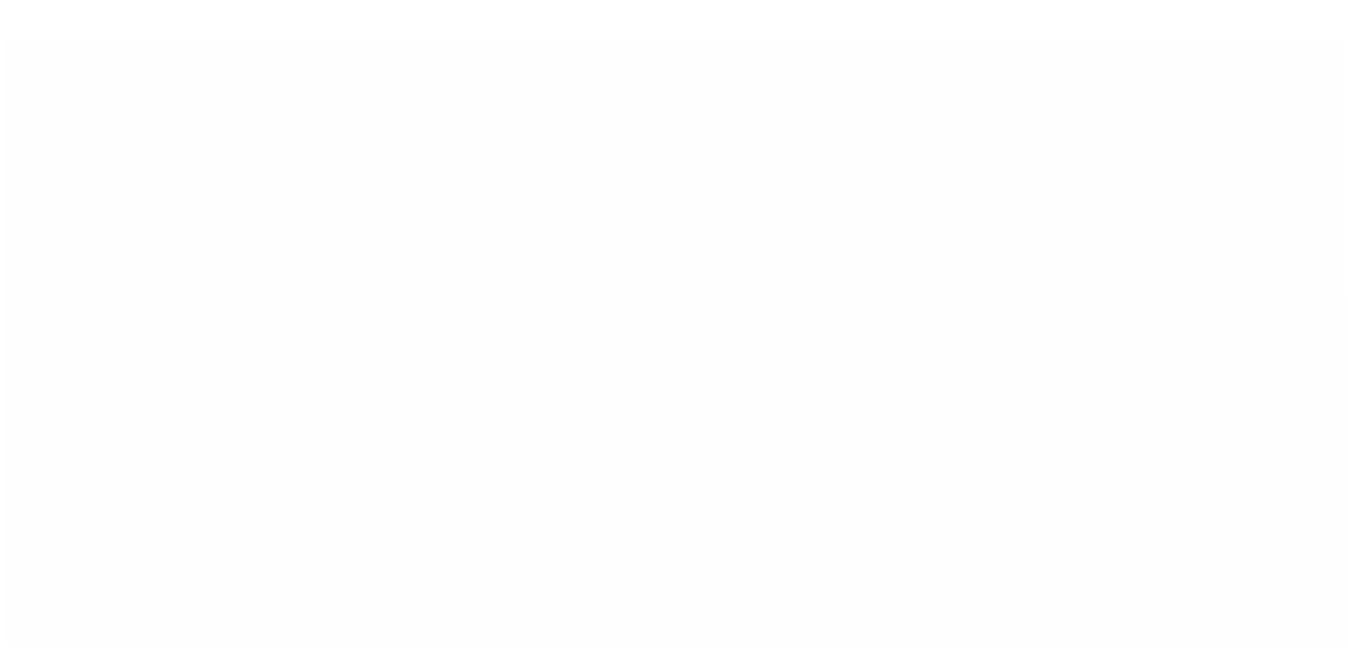 4.2.5 Havendo, na mesma empresa, apenas estabelecimentos que, isoladamente, não se enquadrem no Quadro II,anexo, o cumprimento desta NR será feito através de Serviços Especializados em Engenharia de Segurança e emMedicina do Trabalho centralizados em cada estado, território ou Distrito Federal, desde que o total deempregados dos estabelecimentos no estado, território ou Distrito Federal alcance os limites previstos no QuadroII, anexo, aplicado o disposto no subitem 4.2.2. (Alterado pela Portaria SSMT n.º 33, de 27 de outubro de 1983)4.2.5.1 Para as empresas enquadradas no grau de risco 1 o dimensionamento dos serviços referidos no subitem4.2.5 obedecerá ao Quadro II, anexo, considerando-se como número de empregados o somatório dos empregadosexistentes no estabelecimento que possua o maior número e a média aritmética do número de empregados dosdemais estabelecimentos, devendo todos os profissionais integrantes dos Serviços Especializados em Engenhariade Segurança e em Medicina do Trabalho, assim constituídos, cumprirem tempo integral. (Alterado pelaPortaria SSMT n.º 33, de 27 de outubro de 1983)4.2.5.2 Para as empresas enquadradas nos graus de risco 2, 3 e 4, o dimensionamento dos serviços referidos nosubitem 4.2.5 obedecerá o Quadro II, anexo, considerando-se como número de empregados o somatório dosempregados de todos os estabelecimentos. (Alterado pela Portaria SSMT n.º 33, de 27 de outubro de 1983)4.3 As empresas enquadradas no grau de risco 1 obrigadas a constituir Serviços Especializados em Engenhariade Segurança e em Medicina do Trabalho e que possuam outros serviços de medicina e engenharia poderãointegrar estes serviços com os Serviços Especializados em Engenharia de Segurança e em Medicina do Trabalhoconstituindo um serviço único de engenharia e medicina. (Alterado pela Portaria SSMT n.º 33, de 27 de outubrode 1983)4.3.1 As empresas que optarem pelo serviço único de engenharia e medicina ficam obrigadas a elaborar esubmeter à aprovação da Secretaria de Segurança e Medicina do Trabalho, até o dia 30 de março, um programabienal de segurança e medicina do trabalho a ser desenvolvido. (Alterado pela Portaria SSMT n.º 33, de 27 deoutubro de 1983)4.3.1.1 As empresas novas que se instalarem após o dia 30 de março de cada exercício poderão constituir oserviço único de que trata o subitem 4.3.1 e elaborar o programa respectivo a ser submetido à Secretaria deSegurança e Medicina do Trabalho, no prazo de 90 (noventa) dias a contar de sua instalação. (Alterado pelaPortaria SSMT n.º 33, de 27 de outubro de 1983)4.3.1.2 As empresas novas, integrantes de grupos empresariais que já possuam serviço único, poderão serassistidas pelo referido serviço, após comunicação à DRT. (Alterado pela Portaria SSMT n.º 33, de 27 deoutubro de 1983)4.3.2 À Secretaria de Segurança e Medicina do Trabalho fica reservado o direito de controlar a execução doprograma e aferir a sua eficácia. (Alterado pela Portaria SSMT n.º 33, de 27 de outubro de 1983)4.3.3 O serviço único de engenharia e medicina deverá possuir os profissionais especializados previstos noQuadro II desta NR. (Alterado pela Portaria MTPS n.º 510, de 29 de abril de 2016)4.3.4 O dimensionamento do serviço único de engenharia e medicina deverá obedecer ao disposto no Quadro IIdesta NR, no tocante aos profissionais especializados. (Alterado pela Portaria SSMT n.º 33, de 27 de outubro de1983)4.4 Os Serviços Especializados em Engenharia de Segurança e em Medicina do Trabalho devem ser compostospor Médico do Trabalho, Engenheiro de Segurança do Trabalho, Técnico de Segurança do Trabalho, Enfermeirodo Trabalho e Auxiliar ou Técnico em Enfermagem do Trabalho, obedecido o Quadro II desta NR. (Alteradopela Portaria MTE n.º 590, de 28 de abril de 2014)4.4.1 Os profissionais integrantes do SESMT devem possuir formação e registro profissional em conformidadecom o disposto na regulamentação da profissão e nos instrumentos normativos emitidos pelo respectivoConselho Profissional, quando existente. (NR) (Alterado pela Portaria MTE n.º 590, de 28 de abril de 2014 -Vide prazo na Portaria MTE n.º 2.018, de 23 de dezembro de 2014).4.4.1.1 Em relação ao Engenheiro de Segurança do Trabalho e ao Técnico de Segurança do Trabalho, observar-se-á o disposto na Lei n.º 7.410, de 27 de novembro de 1985. (Alterado pela Portaria MTE n.º 2.018, de 23 dedezembro de 2014)4.4.2 Os profissionais integrantes dos Serviços Especializados em Engenharia de Segurança e em Medicina do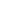 Trabalho deverão ser empregados da empresa, salvo os casos previstos nos itens 4.14 e 4.15. (Alterado pelaPortaria DSST n.º 11, de 17 de setembro de 1990)4.5 A empresa que contratar outra(s) para prestar serviços em estabelecimentos enquadrados no Quadro II,anexo, deverá estender a assistência de seus Serviços Especializados em Engenharia de Segurança e emMedicina do Trabalho aos empregados da(s) contratada(s), sempre que o número de empregados desta(s),exercendo atividade naqueles estabelecimentos, não alcançar os limites previstos no Quadro II, devendo, ainda, acontratada cumprir o disposto no subitem 4.2.5. (Alterado pela Portaria SSMT n.º 33, de 27 de outubro de 1983)4.5.1 Quando a empresa contratante e as outras por ela contratadas não se enquadrarem no Quadro II, anexo, masque pelo número total de empregados de ambos, no estabelecimento, atingirem os limites dispostos no referidoquadro, deverá ser constituído um serviço especializado em Engenharia de Segurança e em Medicina doTrabalho comum, nos moldes do item 4.14. (Alterado pela Portaria SSMT n.º 33, de 27 de outubro de 1983)4.5.2 Quando a empresa contratada não se enquadrar no Quadro II, anexo, mesmo considerando-se o total deempregados nos estabelecimentos, a contratante deve estender aos empregados da contratada a assistência deseus Serviços Especializados em Engenharia de Segurança e em Medicina do Trabalho, sejam estes centralizadosou por estabelecimento. (Alterado pela Portaria SSMT n.º 33, de 27 de outubro de 1983)4.5.3 A empresa que contratar outras para prestar serviços em seu estabelecimento pode constituir SESMTcomum para assistência aos empregados das contratadas, sob gestão própria, desde que previsto em Convençãoou Acordo Coletivo de Trabalho. (Aprovado pela Portaria SIT n.º 17, de 1o de agosto de 2007)4.5.3.1 O dimensionamento do SESMT organizado na forma prevista no subitem 4.5.3 deve considerar osomatório dos trabalhadores assistidos e a atividade econômica do estabelecimento da contratante. (Aprovadopela Portaria SIT n.º 17, de 1o de agosto de 2007)4.5.3.2 No caso previsto no item 4.5.3, o número de empregados da empresa contratada no estabelecimento dacontratante, assistidos pelo SESMT comum, não integra a base de cálculo para dimensionamento do SESMT daempresa contratada. (Aprovado pela Portaria SIT n.º 17, de 1o de agosto de 2007)4.5.3.3 O SESMT organizado conforme o subitem 4.5.3 deve ter seu funcionamento avaliado semestralmente,por Comissão composta de representantes da empresa contratante, do sindicato de trabalhadores e da DelegaciaRegional do Trabalho, ou na forma e periodicidade previstas na Convenção ou Acordo Coletivo de Trabalho.(Aprovado pela Portaria SIT n.º 17, de 1o de agosto de 2007)4.6 Os Serviços Especializados em Engenharia de Segurança e em Medicina do Trabalho das empresas queoperem em regime sazonal deverão ser dimensionados, tomando-se por base a média aritmética do número detrabalhadores do ano civil anterior e obedecidos os Quadros I e II anexos. (Alterado pela Portaria SSMT n.º 33,de 27 de outubro de 1983)4.7 Os Serviços Especializados em Engenharia de Segurança e em Medicina do Trabalho deverão ser chefiadospor profissional qualificado, segundo os requisitos especificados no subitem 4.4.1 desta NormaRegulamentadora. (Alterado pela Portaria DSST n.º 11, de 17 de setembro de 1990)4.8 O técnico de segurança do trabalho e o auxiliar de enfermagem do trabalho deverão dedicar 8 (oito) horaspor dia para as atividades dos Serviços Especializados em Engenharia de Segurança e em Medicina do Trabalho,de acordo com o estabelecido no Quadro II, anexo. (Alterado pela Portaria SSMT n.º 34, de 11 de dezembro de1987)4.9 O engenheiro de segurança do trabalho, o médico do trabalho e o enfermeiro do trabalho deverão dedicar, nomínimo, 3 (três) horas (tempo parcial) ou 6 (seis) horas (tempo integral) por dia para as atividades dos ServiçosEspecializados em Engenharia de Segurança e em Medicina do Trabalho, de acordo com o estabelecido noQuadro II, anexo, respeitada a legislação pertinente em vigor. (Alterado pela Portaria SSMT n.º 33, de 27 deoutubro de 1983)4.9.1 Relativamente ao médico do trabalho, para cumprimento das atividades dos Serviços Especializados emEngenharia de Segurança e em Medicina do Trabalho em tempo integral, a empresa poderá contratar mais de umprofissional, desde que cada um dedique, no mínimo, 3 (três) horas de trabalho, sendo necessário que osomatório das horas diárias trabalhadas por todos seja de, no mínimo, 6 (seis) horas. (Inserido pela PortariaMTE n.º 590, de 28 de abril de 2014)4.10 Ao profissional especializado em Segurança e em Medicina do Trabalho é vedado o exercício de outrasatividades na empresa, durante o horário de sua atuação nos Serviços Especializados em Engenharia deSegurança e em Medicina do Trabalho. (Alterado pela Portaria SSMT n.º 33, de 27 de outubro de 1983)4.11 Ficará por conta exclusiva do empregador todo o ônus decorrente da instalação e manutenção dos ServiçosEspecializados em Engenharia de Segurança e em Medicina do Trabalho. (Alterado pela Portaria SSMT n.º 33,de 27 de outubro de 1983)4.12 Compete aos profissionais integrantes dos Serviços Especializados em Engenharia de Segurança e emMedicina do Trabalho: (Alterado pela Portaria SSMT n.º 33, de 27 de outubro de 1983)a) aplicar os conhecimentos de engenharia de segurança e de medicina do trabalho ao ambiente de trabalho e atodos os seus componentes, inclusive máquinas e equipamentos, de modo a reduzir até eliminar os riscos aliexistentes à saúde do trabalhador;b) determinar, quando esgotados todos os meios conhecidos para a eliminação do risco e este persistir, mesmoreduzido, a utilização, pelo trabalhador, de Equipamentos de Proteção Individual - EPI, de acordo com o quedetermina a NR 6, desde que a concentração, a intensidade ou característica do agente assim o exija;c) colaborar, quando solicitado, nos projetos e na implantação de novas instalações físicas e tecnológicas daempresa, exercendo a competência disposta na alínea "a";d) responsabilizar-se tecnicamente, pela orientação quanto ao cumprimento do disposto nas NR aplicáveis àsatividades executadas pela empresa e/ou seus estabelecimentos;e) manter permanente relacionamento com a CIPA, valendo-se ao máximo de suas observações, além de apoiá-la, treiná-la e atendê-la, conforme dispõe a NR 5;f) promover a realização de atividades de conscientização, educação e orientação dos trabalhadores para aprevenção de acidentes do trabalho e doenças ocupacionais, tanto através de campanhas quanto de programasde duração permanente;g) esclarecer e conscientizar os empregadores sobre acidentes do trabalho e doenças ocupacionais, estimulando-os em favor da prevenção;h) analisar e registrar em documento(s) específico(s) todos os acidentes ocorridos na empresa ouestabelecimento, com ou sem vítima, e todos os casos de doença ocupacional, descrevendo a história e ascaracterísticas do acidente e/ou da doença ocupacional, os fatores ambientais, as características do agente e ascondições do(s) indivíduo(s) portador(es) de doença ocupacional ou acidentado(s);i) registrar mensalmente os dados atualizados de acidentes do trabalho, doenças ocupacionais e agentes deinsalubridade, preenchendo, no mínimo, os quesitos descritos nos modelos de mapas constantes nos QuadrosIII, IV, V e VI, devendo o empregador manter a documentação à disposição da inspeção do trabalho;(Alterado pela Portaria MTE n.º 2.018, de 23 de dezembro de 2014)j) manter os registros de que tratam as alíneas "h" e "i" na sede dos Serviços Especializados em Engenharia deSegurança e em Medicina do Trabalho ou facilmente alcançáveis a partir da mesma, sendo de livre escolhada empresa o método de arquivamento e recuperação, desde que sejam asseguradas condições de acesso aosregistros e entendimento de seu conteúdo, devendo ser guardados somente os mapas anuais dos dadoscorrespondentes às alíneas "h" e "i" por um período não inferior a 5 (cinco) anos;l) as atividades dos profissionais integrantes dos Serviços Especializados em Engenharia de Segurança e emMedicina do Trabalho são essencialmente prevencionistas, embora não seja vedado o atendimento deemergência, quando se tornar necessário. Entretanto, a elaboração de planos de controle de efeitos decatástrofes, de disponibilidade de meios que visem ao combate a incêndios e ao salvamento e de imediataatenção à vítima deste ou de qualquer outro tipo de acidente estão incluídos em suas atividades.4.13 Os Serviços Especializados em Engenharia de Segurança e em Medicina do Trabalho deverão manterentrosamento permanente com a CIPA, dela valendo-se como agente multiplicador, e deverão estudar suasobservações e solicitações, propondo soluções corretivas e preventivas, conforme o disposto no subitem 5.14.1.da NR 5. (Alterado pela Portaria SSMT n.º 33, de 27 de outubro de 1983)4.14 As empresas cujos estabelecimentos não se enquadrem no Quadro II, anexo a esta NR, poderão darassistência na área de segurança e medicina do trabalho a seus empregados através de Serviços Especializadosem Engenharia de Segurança e em Medicina do Trabalho comuns, organizados pelo sindicato ou associação dacategoria econômica correspondente ou pelas próprias empresas interessadas. (Alterado pela Portaria SSMT n.º33, de 27 de outubro de 1983)4.14.1 A manutenção desses Serviços Especializados em Engenharia de Segurança e em Medicina do Trabalhodeverá ser feita pelas empresas usuárias, que participarão das despesas em proporção ao número de empregadosde cada uma. (Alterado pela Portaria SSMT n.º 33, de 27 de outubro de 1983)4.14.2 Os Serviços Especializados em Engenharia de Segurança e em Medicina do Trabalho previstos no item4.14 deverão ser dimensionados em função do somatório dos empregados das empresas participantes,obedecendo ao disposto nos Quadros I e II e no subitem 4.2, desta NR. (Alterado pela Portaria SSMT n.º 33, de27 de outubro de 1983)4.14.3 As empresas de mesma atividade econômica, localizadas em um mesmo município, ou em municípioslimítrofes, cujos estabelecimentos se enquadrem no Quadro II, podem constituir SESMT comum, organizadopelo sindicato patronal correspondente ou pelas próprias empresas interessadas, desde que previsto emConvenção ou Acordo Coletivo de Trabalho. (Aprovado pela Portaria SIT n.º 17, de 1o de agosto de 2007)4.14.3.1 O SESMT comum pode ser estendido a empresas cujos estabelecimentos não se enquadrem no QuadroII, desde que atendidos os demais requisitos do subitem 4.14.3. (Aprovado pela Portaria SIT n.º 17, de 1o deagosto de 2007)4.14.3.2 O dimensionamento do SESMT organizado na forma do subitem 4.14.3 deve considerar o somatóriodos trabalhadores assistidos. (Aprovado pela Portaria SIT n.º 17, de 1o de agosto de 2007)4.14.3.3 No caso previsto no item 4.14.3, o número de empregados assistidos pelo SESMT comum não integra abase de cálculo para dimensionamento do SESMT das empresas. (Aprovado pela Portaria SIT n.º 17, de 1o deagosto de 2007)4.14.3.4 O SESMT organizado conforme o subitem 4.14.3 deve ter seu funcionamento avaliado semestralmente,por Comissão composta de representantes das empresas, do sindicato de trabalhadores e da Delegacia Regionaldo Trabalho, ou na forma e periodicidade previstas na Convenção ou Acordo Coletivo de Trabalho. (Aprovadopela Portaria SIT n.º 17, de 1o de agosto de 2007)4.14.4. As empresas que desenvolvem suas atividades em um mesmo pólo industrial ou comercial podemconstituir SESMT comum, organizado pelas próprias empresas interessadas, desde que previsto nas Convençõesou Acordos Coletivos de Trabalho das categorias envolvidas. (Aprovado pela Portaria SIT n.º 17, de 1o deagosto de 2007)4.14.4.1 O dimensionamento do SESMT comum organizado na forma do subitem 4.14.4 deve considerar osomatório dos trabalhadores assistidos e a atividade econômica que empregue o maior número entre ostrabalhadores assistidos. (Aprovado pela Portaria SIT n.º 17, de 1o de agosto de 2007)4.14.4.2 No caso previsto no item 4.14.4, o número de empregados assistidos pelo SESMT comum não integra abase de cálculo para dimensionamento do SESMT das empresas. (Aprovado pela Portaria SIT n.º 17, de 1o deagosto de 2007)4.14.4.3 O SESMT organizado conforme o subitem 4.14.4 deve ter seu funcionamento avaliado semestralmente,por Comissão composta de representantes das empresas, dos sindicatos de trabalhadores e da Delegacia Regionaldo Trabalho, ou na forma e periodicidade previstas nas Convenções ou Acordos Coletivos de Trabalho.(Aprovado pela Portaria SIT n.º 17, de 1o de agosto de 2007)4.15 As empresas referidas no item 4.14 poderão optar pelos Serviços Especializados em Engenharia deSegurança e em Medicina do Trabalho de instituição oficial ou instituição privada de utilidade pública, cabendoàs empresas o custeio das despesas, na forma prevista no subitem 4.14.1. (Alterado pela Portaria SSMT n.º 33,de 27 de outubro de 1983)4.16 As empresas cujos Serviços Especializados em Engenharia de Segurança e em Medicina do Trabalho nãopossuam médico do trabalho e/ou engenheiro de segurança do trabalho, de acordo com o Quadro II desta NR,poderão se utilizar dos serviços destes profissionais existentes nos Serviços Especializados em Engenharia deSegurança e em Medicina do Trabalho mencionados no item 4.14 e subitem 4.14.1 ou no item 4.15, paraatendimento do disposto nas Normas Regulamentadoras. (Alterado pela Portaria SSMT n.º 33, de 27 de outubrode 1983)4.16.1 O ônus decorrente dessa utilização caberá à empresa solicitante. (Alterado pela Portaria SSMT n.º 33, de27 de outubro de 1983)4.17 Os serviços Especializados em Engenharia de Segurança e em Medicina do Trabalho de que trata esta NRdeverão ser registrados no órgão regional do MTb. (Alterado pela Portaria SSMT n.º 33, de 27 de outubro de1983)4.17.1 O registro referido no item 4.17 deverá ser requerido ao órgão regional do MTb e o requerimento deveráconter os seguintes dados: (Alterado pela Portaria SSMT n.º 33, de 27 de outubro de 1983)a) nome dos profissionais integrantes dos Serviços Especializados em Engenharia de Segurança e em Medicinado Trabalho;b) número de registro dos profissionais na Secretaria de Segurança e Medicina do Trabalho do MTb;c) número de empregados da requerente e grau de risco das atividades, por estabelecimento;d) especificação dos turnos de trabalho, por estabelecimento;e) horário de trabalho dos profissionais dos Serviços Especializados em Engenharia de Segurança e emMedicina do Trabalho.4.18 Os Serviços Especializados em Engenharia de Segurança e em Medicina do Trabalho, já constituídos,deverão ser redimensionados nos termos desta NR e a empresa terá 90 (noventa) dias de prazo, a partir dapublicação desta Norma, para efetuar o redimensionamento e o registro referido no item 4.17. (Alterado pelaPortaria SSMT n.º 33, de 27 de outubro de 1983)4.19 A empresa é responsável pelo cumprimento da NR, devendo assegurar, como um dos meios paraconcretizar tal responsabilidade, o exercício profissional dos componentes dos Serviços Especializados emEngenharia de Segurança e em Medicina do Trabalho. O impedimento do referido exercício profissional, mesmoque parcial e o desvirtuamento ou desvio de funções constituem, em conjunto ou separadamente, infraçõesclassificadas no grau I4, se devidamente comprovadas, para os fins de aplicação das penalidades previstas naNR-28. (Alterado pela Portaria SSMT n.º 33, de 27 de outubro de 1983)4.20 Quando se tratar de empreiteiras ou empresas prestadoras de serviços, considera-se estabelecimento, parafins de aplicação desta NR, o local em que os seus empregados estiverem exercendo suas atividades. (Alteradopela Portaria SSMT n.º 33, de 27 de outubro de 1983)QUADRO I(Alterado pela Portaria SIT n.º 76, de 21 de novembro de 2008)Relação da Classificação Nacional de Atividades Econômicas - CNAE (Versão 2.0)*, com correspondenteGrau de Risco - GR para fins de dimensionamento do SESMTCódigosADenominaçãoGRAGRICULTURA, PECUÁRIA, PRODUÇÃO FLORESTAL, PESCA E AQÜICULTURAAGRICULTURA, PECUÁRIA E SERVIÇOS RELACIONADOSProdução de lavouras temporárias00000000000000000000011.11.11-3 Cultivo de cereais1.12-1 Cultivo de algodão herbáceo e de outras fibras de lavoura temporária1.13-0 Cultivo de cana-de-açúcar1.14-8 Cultivo de fumo1.15-6 Cultivo de soja1.16-4 Cultivo de oleaginosas de lavoura temporária, exceto soja1.19-9 Cultivo de plantas de lavoura temporária não especificadas anteriormente1.21.21-1 Horticultura1.22-9 Cultivo de flores e plantas ornamentais3333333Horticultura e floricultura331.3Produção de lavouras permanentes1.31-8 Cultivo de laranja1.32-6 Cultivo de uva1.33-4 Cultivo de frutas de lavoura permanente, exceto laranja e uva1.34-2 Cultivo de café1.35-1 Cultivo de cacau1.39-3 Cultivo de plantas de lavoura permanente não especificadas anteriormente1.41.41-5 Produção de sementes certificadas333333Produção de sementes e mudas certificadas3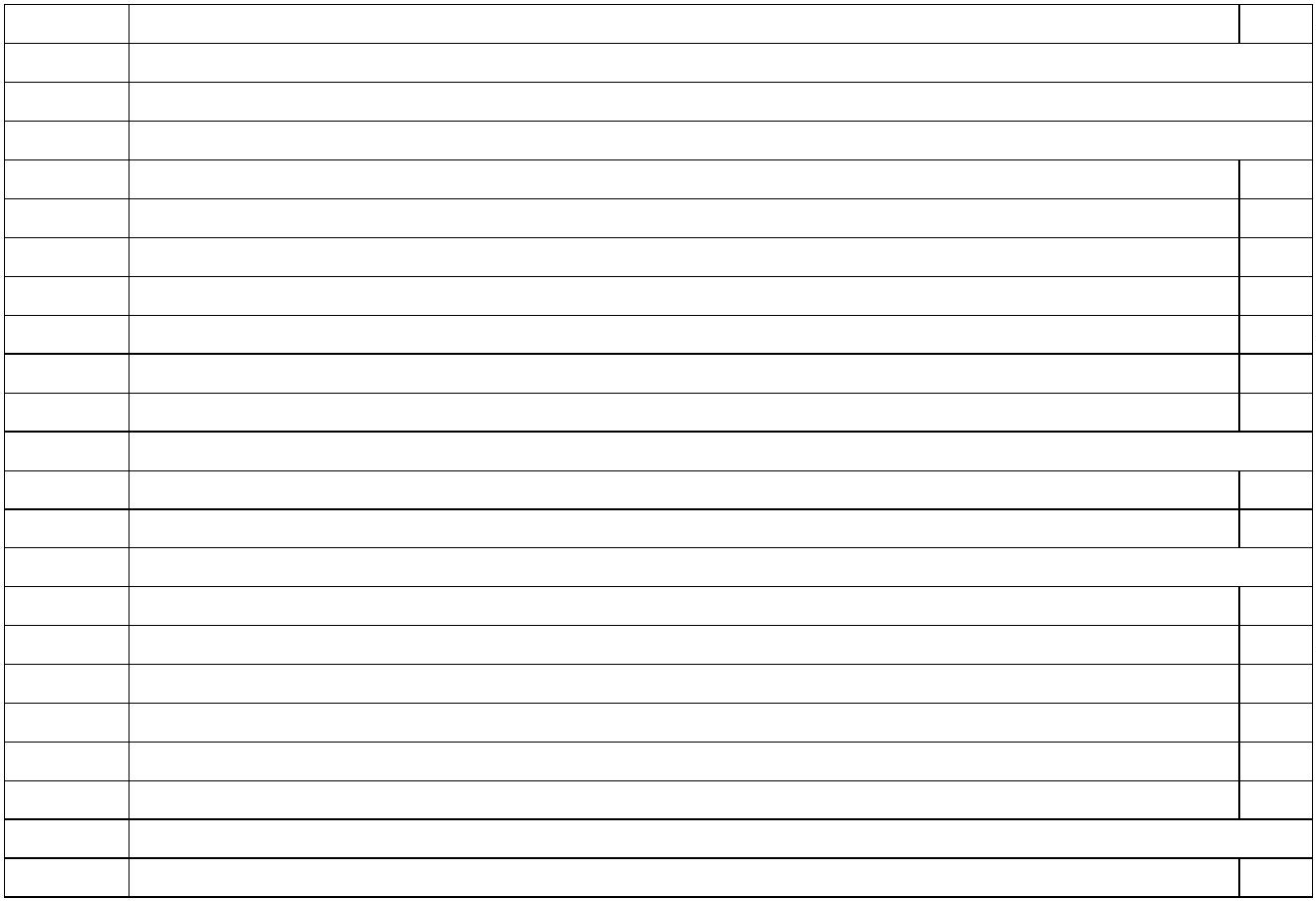 00000000000000000000000000001.42-3 Produção de mudas e outras formas de propagação vegetal, certificadas1.5 Pecuária1.51-2 Criação de bovinos1.52-1 Criação de outros animais de grande porte1.53-9 Criação de caprinos e ovinos1.54-7 Criação de suínos33333331.55-5 Criação de aves1.59-8 Criação de animais não especificados anteriormente1.6Atividades de apoio à agricultura e à pecuária; atividades de pós-colheita1.61-0 Atividades de apoio à agricultura1.62-8 Atividades de apoio à pecuária1.63-6 Atividades de pós-colheita3331.7Caça e serviços relacionados1.70-9 Caça e serviços relacionados32PRODUÇÃO FLORESTAL2.1Produção florestal - florestas plantadas2.10-1 Produção florestal - florestas plantadas2.2 Produção florestal - florestas nativas2.20-9 Produção florestal - florestas nativas2.3 Atividades de apoio à produção florestal2.30-6 Atividades de apoio à produção florestal34333.1PESCA E AQÜICULTURAPesca3.11-6 Pesca em água salgada3.12-4 Pesca em água doce333.2Aqüicultura3.21-3 Aqüicultura em água salgada e salobra3.22-1 Aqüicultura em água doce33BINDÚSTRIAS EXTRATIVASEXTRAÇÃO DE CARVÃO MINERALExtração de carvão mineral00000000000000000000055.05.00-3 Extração de carvão mineral66.06.00-0 Extração de petróleo e gás natural77.17.10-3 Extração de minério de ferro7.2 Extração de minerais metálicos não-ferrosos7.21-9 Extração de minério de alumínio7.22-7 Extração de minério de estanho7.23-5 Extração de minério de manganês7.24-3 Extração de minério de metais preciosos7.25-1 Extração de minerais radioativos7.29-4 Extração de minerais metálicos não-ferrosos não especificados anteriormente88.1444EXTRAÇÃO DE PETRÓLEO E GÁS NATURALExtração de petróleo e gás naturalEXTRAÇÃO DE MINERAIS METÁLICOSExtração de minério de ferro444444EXTRAÇÃO DE MINERAIS NÃO-METÁLICOSExtração de pedra, areia e argila8.10-0 Extração de pedra, areia e argila8.9 Extração de outros minerais não-metálicos448.91-6 Extração de minerais para fabricação de adubos, fertilizantes e outros produtos químicos00008.92-4 Extração e refino de sal marinho e sal-gema8.93-2 Extração de gemas (pedras preciosas e semipreciosas)8.99-1 Extração de minerais não-metálicos não especificados anteriormente4449ATIVIDADES DE APOIO À EXTRAÇÃO DE MINERAIS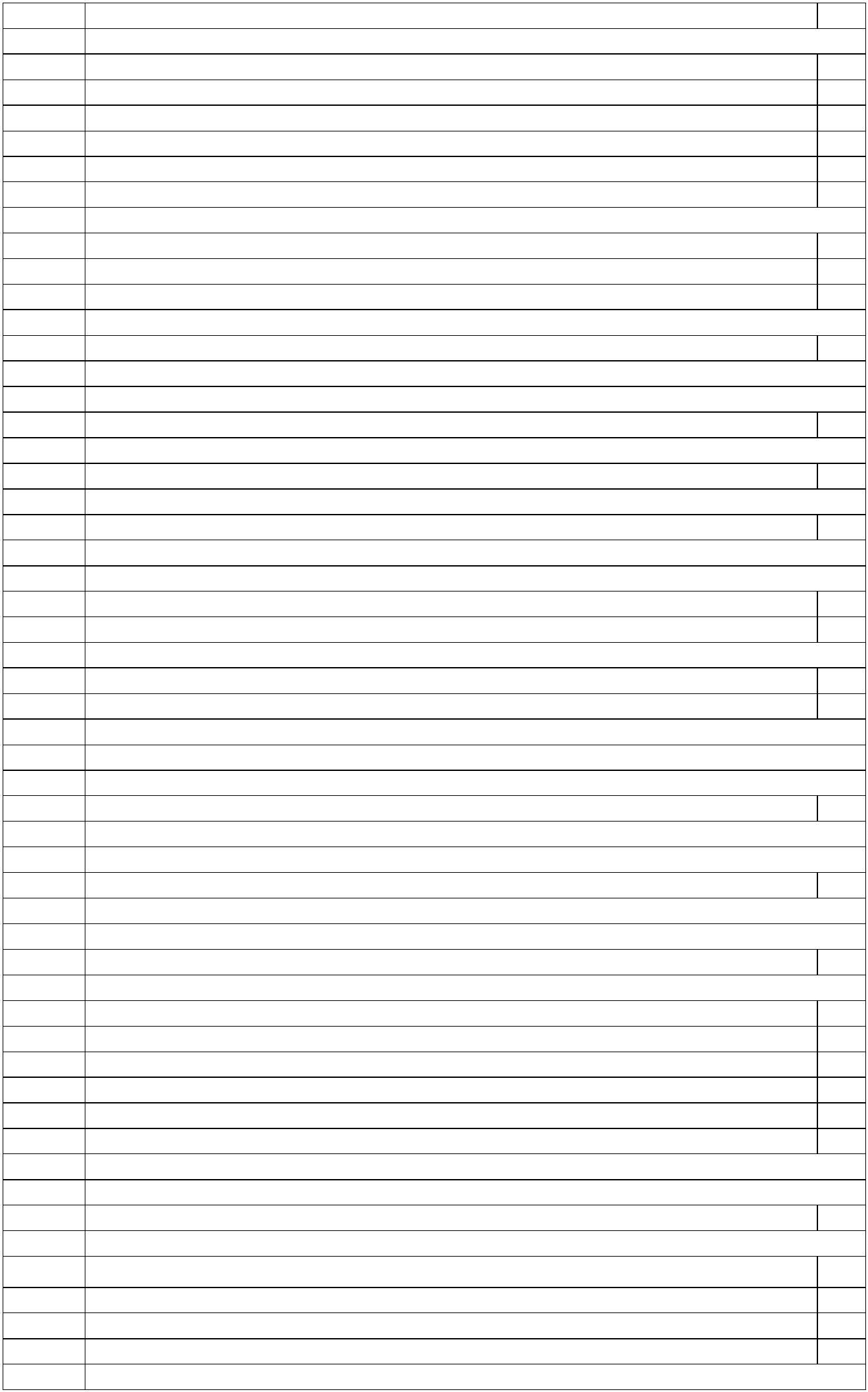 00009.19.10-6 Atividades de apoio à extração de petróleo e gás natural9.9 Atividades de apoio à extração de minerais, exceto petróleo e gás natural9.90-4 Atividades de apoio à extração de minerais, exceto petróleo e gás naturalAtividades de apoio à extração de petróleo e gás natural44CINDÚSTRIAS DE TRANSFORMAÇÃOFABRICAÇÃO DE PRODUTOS ALIMENTÍCIOSAbate e fabricação de produtos de carne1111111111111100.10.11-2 Abate de reses, exceto suínos0.12-1 Abate de suínos, aves e outros pequenos animais0.13-9 Fabricação de produtos de carne0.20.20-1 Preservação do pescado e fabricação de produtos do pescado0.3 Fabricação de conservas de frutas, legumes e outros vegetais0.31-7 Fabricação de conservas de frutas0.32-5 Fabricação de conservas de legumes e outros vegetais0.33-3 Fabricação de sucos de frutas, hortaliças e legumes333Preservação do pescado e fabricação de produtos do pescado33330.4Fabricação de óleos e gorduras vegetais e animais0.41-4 Fabricação de óleos vegetais em bruto, exceto óleo de milho0.42-2 Fabricação de óleos vegetais refinados, exceto óleo de milho33111111111111111111111111111111111110.43-1 Fabricação de margarina e outras gorduras vegetais e de óleos não-comestíveis de animais30.5Laticínios0.51-1 Preparação do leite0.52-0 Fabricação de laticínios0.53-8 Fabricação de sorvetes e outros gelados comestíveis3330.6Moagem, fabricação de produtos amiláceos e de alimentos para animais0.61-9 Beneficiamento de arroz e fabricação de produtos do arroz0.62-7 Moagem de trigo e fabricação de derivados0.63-5 Fabricação de farinha de mandioca e derivados0.64-3 Fabricação de farinha de milho e derivados, exceto óleos de milho0.65-1 Fabricação de amidos e féculas de vegetais e de óleos de milho0.66-0 Fabricação de alimentos para animais33333330.69-4 Moagem e fabricação de produtos de origem vegetal não especificados anteriormente0.7Fabricação e refino de açúcar0.71-6 Fabricação de açúcar em bruto0.72-4 Fabricação de açúcar refinado330.8Torrefação e moagem de café0.81-3 Torrefação e moagem de café0.82-1 Fabricação de produtos à base de café330.9Fabricação de outros produtos alimentícios0.91-1 Fabricação de produtos de panificação0.92-9 Fabricação de biscoitos e bolachas0.93-7 Fabricação de produtos derivados do cacau, de chocolates e confeitos0.94-5 Fabricação de massas alimentícias0.95-3 Fabricação de especiarias, molhos, temperos e condimentos0.96-1 Fabricação de alimentos e pratos prontos33333330.99-6 Fabricação de produtos alimentícios não especificados anteriormente11.1FABRICAÇÃO DE BEBIDASFabricação de bebidas alcoólicas1.11-9 Fabricação de aguardentes e outras bebidas destiladas1.12-7 Fabricação de vinho1.13-5 Fabricação de malte, cervejas e chopes3331.2Fabricação de bebidas não-alcoólicas1.21-6 Fabricação de águas envasadas1.22-4 Fabricação de refrigerantes e de outras bebidas não-alcoólicas33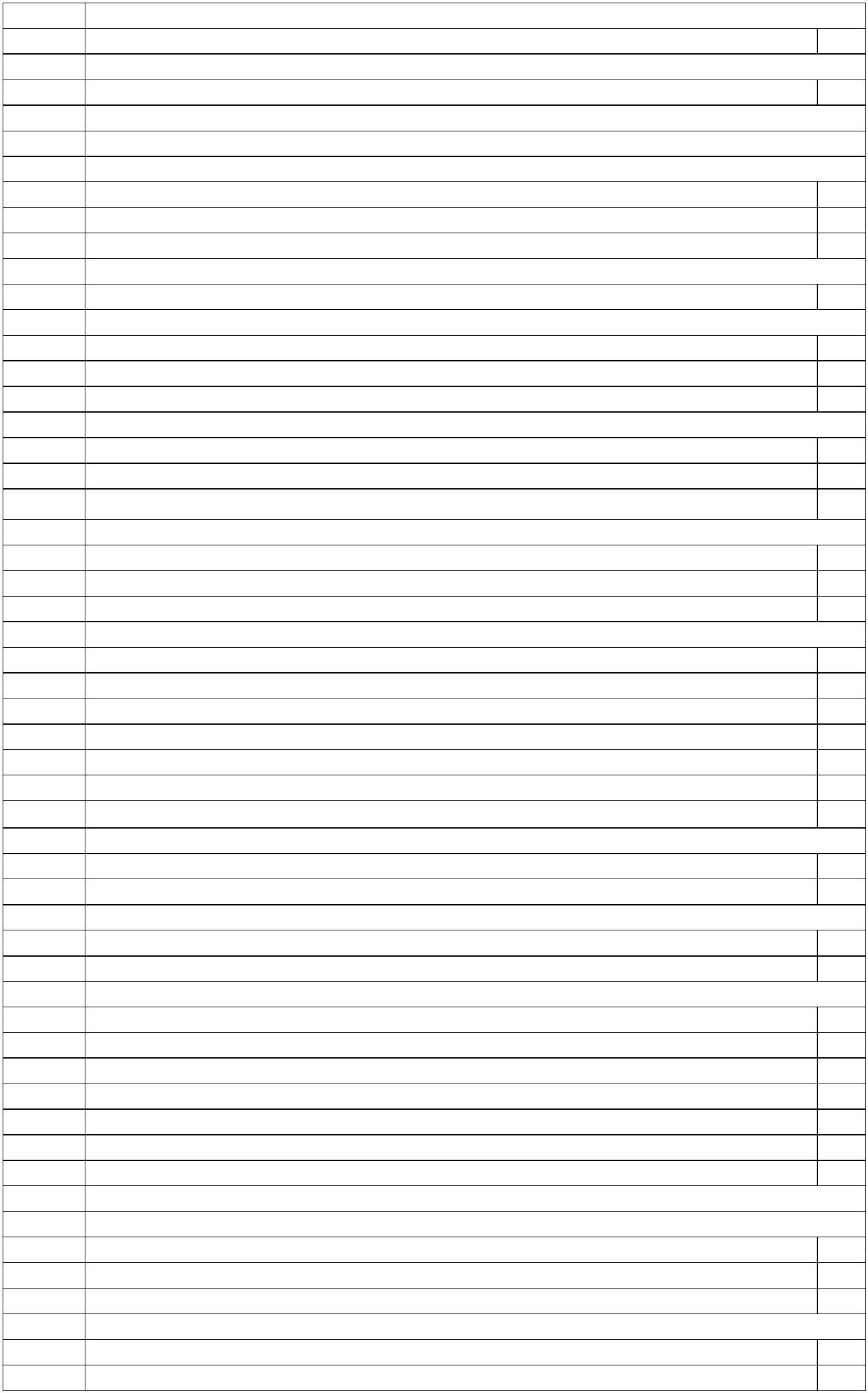 111111111111111111111111111111111122.1FABRICAÇÃO DE PRODUTOS DO FUMOProcessamento industrial do fumo2.10-7 Processamento industrial do fumo2.2 Fabricação de produtos do fumo2.20-4 Fabricação de produtos do fumo33.13.11-1 Preparação e fiação de fibras de algodão3.12-0 Preparação e fiação de fibras têxteis naturais, exceto algodão3.13-8 Fiação de fibras artificiais e sintéticas3.14-6 Fabricação de linhas para costurar e bordar3.23.21-9 Tecelagem de fios de algodão3.22-7 Tecelagem de fios de fibras têxteis naturais, exceto algodão3.23-5 Tecelagem de fios de fibras artificiais e sintéticas3.33.30-8 Fabricação de tecidos de malha3.4 Acabamentos em fios, tecidos e artefatos têxteis3.40-5 Acabamentos em fios, tecidos e artefatos têxteis3.5 Fabricação de artefatos têxteis, exceto vestuário3.51-1 Fabricação de artefatos têxteis para uso doméstico3.52-9 Fabricação de artefatos de tapeçaria3.53-7 Fabricação de artefatos de cordoaria3.54-5 Fabricação de tecidos especiais, inclusive artefatos3.59-6 Fabricação de outros produtos têxteis não especificados anteriormente433FABRICAÇÃO DE PRODUTOS TÊXTEISPreparação e fiação de fibras têxteis3333Tecelagem, exceto malha333Fabricação de tecidos de malha3333333CONFECÇÃO DE ARTIGOS DO VESTUÁRIO E ACESSÓRIOSConfecção de artigos do vestuário e acessórios4.14.11-8 Confecção de roupas íntimas4.12-6 Confecção de peças do vestuário, exceto roupas íntimas4.13-4 Confecção de roupas profissionais4.14-2 Fabricação de acessórios do vestuário, exceto para segurança e proteção4.22222Fabricação de artigos de malharia e tricotagem4.21-5 Fabricação de meias224.22-3 Fabricação de artigos do vestuário, produzidos em malharias e tricotagens, exceto meiasPREPARAÇÃO DE COUROS E FABRICAÇÃO DE ARTEFATOS DE COURO, ARTIGOSPARA VIAGEM E CALÇADOS1511111111111111115.1Curtimento e outras preparações de couro5.10-6 Curtimento e outras preparações de couro5.2 Fabricação de artigos para viagem e de artefatos diversos de couro5.21-1 Fabricação de artigos para viagem, bolsas e semelhantes de qualquer material5.29-7 Fabricação de artefatos de couro não especificados anteriormente3225.3Fabricação de calçados5.31-9 Fabricação de calçados de couro5.32-7 Fabricação de tênis de qualquer material5.33-5 Fabricação de calçados de material sintético5.39-4 Fabricação de calçados de materiais não especificados anteriormente5.45.40-8 Fabricação de partes para calçados, de qualquer material66.13333Fabricação de partes para calçados, de qualquer material3FABRICAÇÃO DE PRODUTOS DE MADEIRADesdobramento de madeira6.10-2 Desdobramento de madeira336.2Fabricação de produtos de madeira, cortiça e material trançado, exceto móveisFabricação de madeira laminada e de chapas de madeira compensada, prensada eaglomerada16.21-8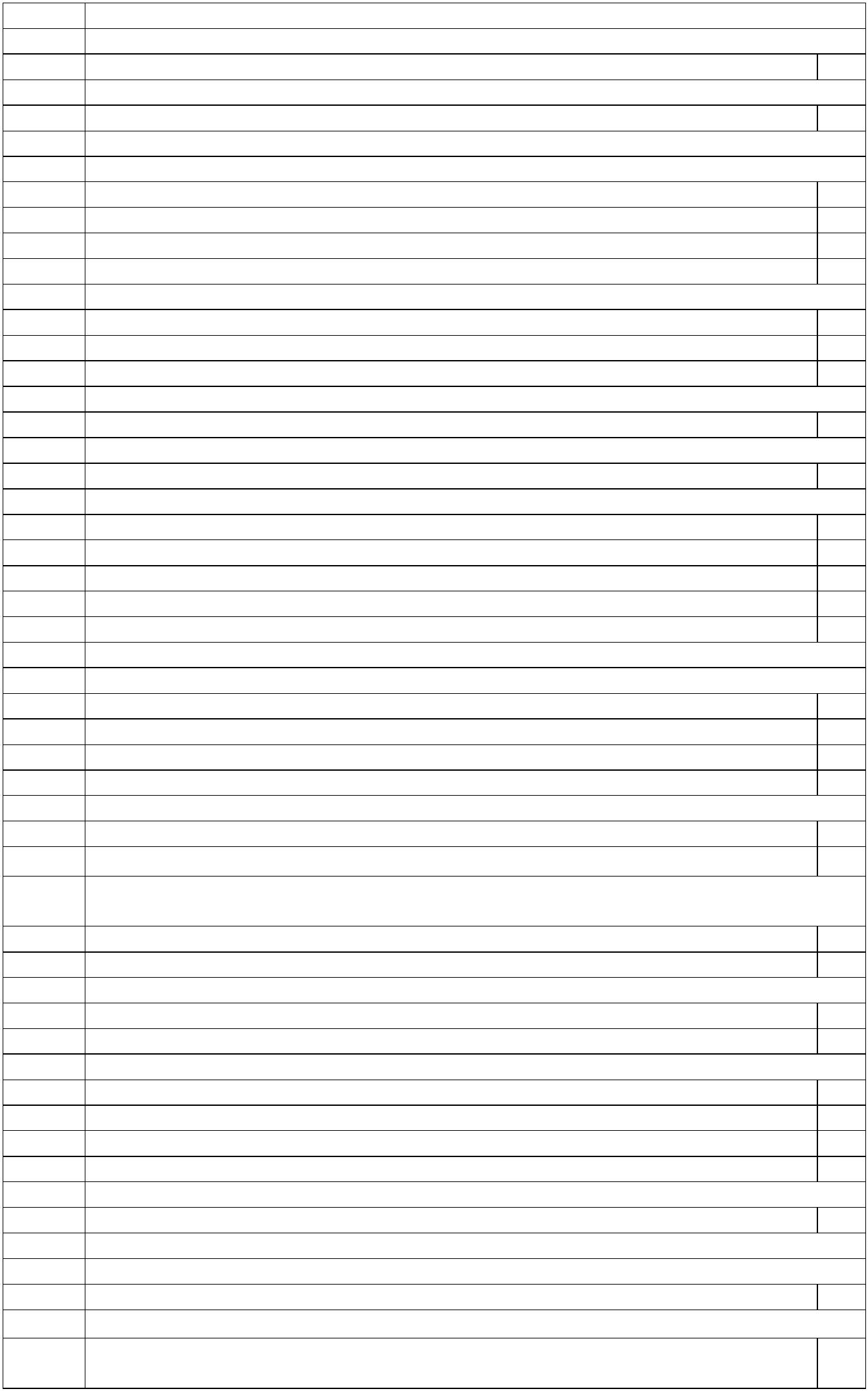 Fabricação de estruturas de madeira e de artigos de carpintaria paraconstrução1116.22-63336.23-4 Fabricação de artefatos de tanoaria e de embalagens de madeiraFabricação de artefatos de madeira, palha, cortiça, vime e material trançado não6.29-3especificados anteriormente, exceto móveis111111111177.1FABRICAÇÃO DE CELULOSE, PAPEL E PRODUTOS DE PAPELFabricação de celulose e outras pastas para a fabricação de papel7.10-9 Fabricação de celulose e outras pastas para a fabricação de papel7.2 Fabricação de papel, cartolina e papel-cartão7.21-4 Fabricação de papel7.22-2 Fabricação de cartolina e papel-cartão7.37.31-1 Fabricação de embalagens de papel7.32-0 Fabricação de embalagens de cartolina e papel-cartão7.33-8 Fabricação de chapas e de embalagens de papelão ondulado333Fabricação de embalagens de papel, cartolina, papel-cartão e papelão ondulado22211117.4Fabricação de produtos diversos de papel, cartolina, papel-cartão e papelão onduladoFabricação de produtos de papel, cartolina, papel-cartão e papelão ondulado para usocomercial e de escritório7.41-92227.42-7 Fabricação de produtos de papel para usos doméstico e higiênico-sanitárioFabricação de produtos de pastas celulósicas, papel, cartolina, papel-cartão e papelão7.49-4ondulado não especificados anteriormenteIMPRESSÃO E REPRODUÇÃO DE GRAVAÇÕESAtividade de impressão111111111188.18.11-3 Impressão de jornais, livros, revistas e outras publicações periódicas8.12-1 Impressão de material de segurança8.13-0 Impressão de materiais para outros usos3338.2Serviços de pré-impressão e acabamentos gráficos8.21-1 Serviços de pré-impressão8.22-9 Serviços de acabamentos gráficos8.333Reprodução de materiais gravados em qualquer suporte8.30-0 Reprodução de materiais gravados em qualquer suporte3FABRICAÇÃO DE COQUE, DE PRODUTOS DERIVADOS DO PETRÓLEO E DEBIOCOMBUSTÍVEIS1911111111222222222222229.1Coquerias9.10-1 Coquerias9.23Fabricação de produtos derivados do petróleo9.21-7 Fabricação de produtos do refino de petróleo9.22-5 Fabricação de produtos derivados do petróleo, exceto produtos do refino9.39.31-4 Fabricação de álcool9.32-2 Fabricação de biocombustíveis, exceto álcool00.10.11-8 Fabricação de cloro e álcalis0.12-6 Fabricação de intermediários para fertilizantes0.13-4 Fabricação de adubos e fertilizantes0.14-2 Fabricação de gases industriais0.19-3 Fabricação de produtos químicos inorgânicos não especificados anteriormente33Fabricação de biocombustíveis33FABRICAÇÃO DE PRODUTOS QUÍMICOSFabricação de produtos químicos inorgânicos333330.2Fabricação de produtos químicos orgânicos0.21-5 Fabricação de produtos petroquímicos básicos0.22-3 Fabricação de intermediários para plastificantes, resinas e fibras0.29-1 Fabricação de produtos químicos orgânicos não especificados anteriormente3330.3Fabricação de resinas e elastômeros0.31-2 Fabricação de resinas termoplásticas0.32-1 Fabricação de resinas termofixas33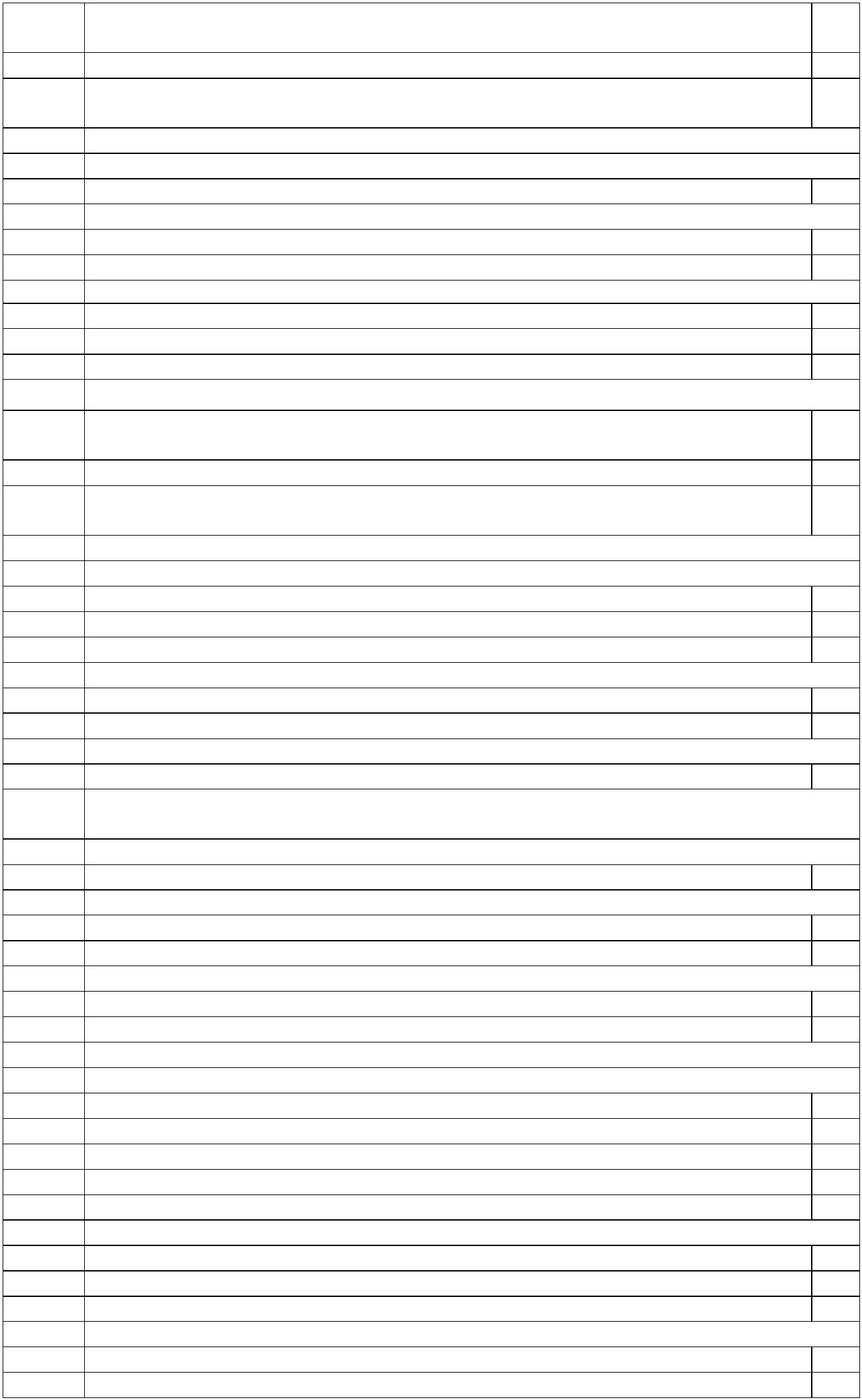 2222220.33-9 Fabricação de elastômeros330.4Fabricação de fibras artificiais e sintéticas0.40-1 Fabricação de fibras artificiais e sintéticas0.5Fabricação de defensivos agrícolas e desinfetantes domissanitários0.51-7 Fabricação de defensivos agrícolas0.52-5 Fabricação de desinfetantes domissanitários33Fabricação de sabões, detergentes, produtos de limpeza, cosméticos, produtos de perfumaria e dehigiene pessoal20.622222222222222222222222222222222222222220.61-4 Fabricação de sabões e detergentes sintéticos0.62-2 Fabricação de produtos de limpeza e polimento0.63-1 Fabricação de cosméticos, produtos de perfumaria e de higiene pessoal3320.7Fabricação de tintas, vernizes, esmaltes, lacas e produtos afins0.71-1 Fabricação de tintas, vernizes, esmaltes e lacas0.72-0 Fabricação de tintas de impressão0.73-8 Fabricação de impermeabilizantes, solventes e produtos afins3330.9Fabricação de produtos e preparados químicos diversos0.91-6 Fabricação de adesivos e selantes0.92-4 Fabricação de explosivos0.93-2 Fabricação de aditivos de uso industrial0.94-1 Fabricação de catalisadores0.99-1 Fabricação de produtos químicos não especificados anteriormente1.10-6 Fabricação de produtos farmoquímicos3433331.2Fabricação de produtos farmacêuticos1.21-1 Fabricação de medicamentos para uso humano1.22-0 Fabricação de medicamentos para uso veterinário1.23-8 Fabricação de preparações farmacêuticas33322.1FABRICAÇÃO DE PRODUTOS DE BORRACHA E DE MATERIAL PLÁSTICOFabricação de produtos de borracha2.11-1 Fabricação de pneumáticos e de câmaras-de-ar2.12-9 Reforma de pneumáticos usados2.19-6 Fabricação de artefatos de borracha não especificados anteriormente3332.2Fabricação de produtos de material plástico2.21-8 Fabricação de laminados planos e tubulares de material plástico2.22-6 Fabricação de embalagens de material plástico2.23-4 Fabricação de tubos e acessórios de material plástico para uso na construção2.29-3 Fabricação de artefatos de material plástico não especificados anteriormente333333.1FABRICAÇÃO DE PRODUTOS DE MINERAIS NÃO-METÁLICOSFabricação de vidro e de produtos do vidro3.11-7 Fabricação de vidro plano e de segurança3.12-5 Fabricação de embalagens de vidro3.19-2 Fabricação de artigos de vidro3333.2Fabricação de cimento3.20-6 Fabricação de cimento443.3Fabricação de artefatos de concreto, cimento, fibrocimento, gesso e materiais semelhantes3.30-3 Fabricação de artefatos de concreto, cimento, fibrocimento, gesso e materiais semelhantes3.4Fabricação de produtos cerâmicos3.41-9 Fabricação de produtos cerâmicos refratários3.42-7 Fabricação de produtos cerâmicos não-refratários para uso estrutural na construção43(Grau de Risco alterado pela Portaria SIT n.º 128, de 11 de dezembro de 2009)2222223.49-4 Fabricação de produtos cerâmicos não-refratários não especificados anteriormente3.9 Aparelhamento de pedras e fabricação de outros produtos de minerais não-metálicos3.91-5 Aparelhamento e outros trabalhos em pedras3.92-3 Fabricação de cal e gesso3.99-1 Fabricação de produtos de minerais não-metálicos não especificados anteriormente43434METALURGIA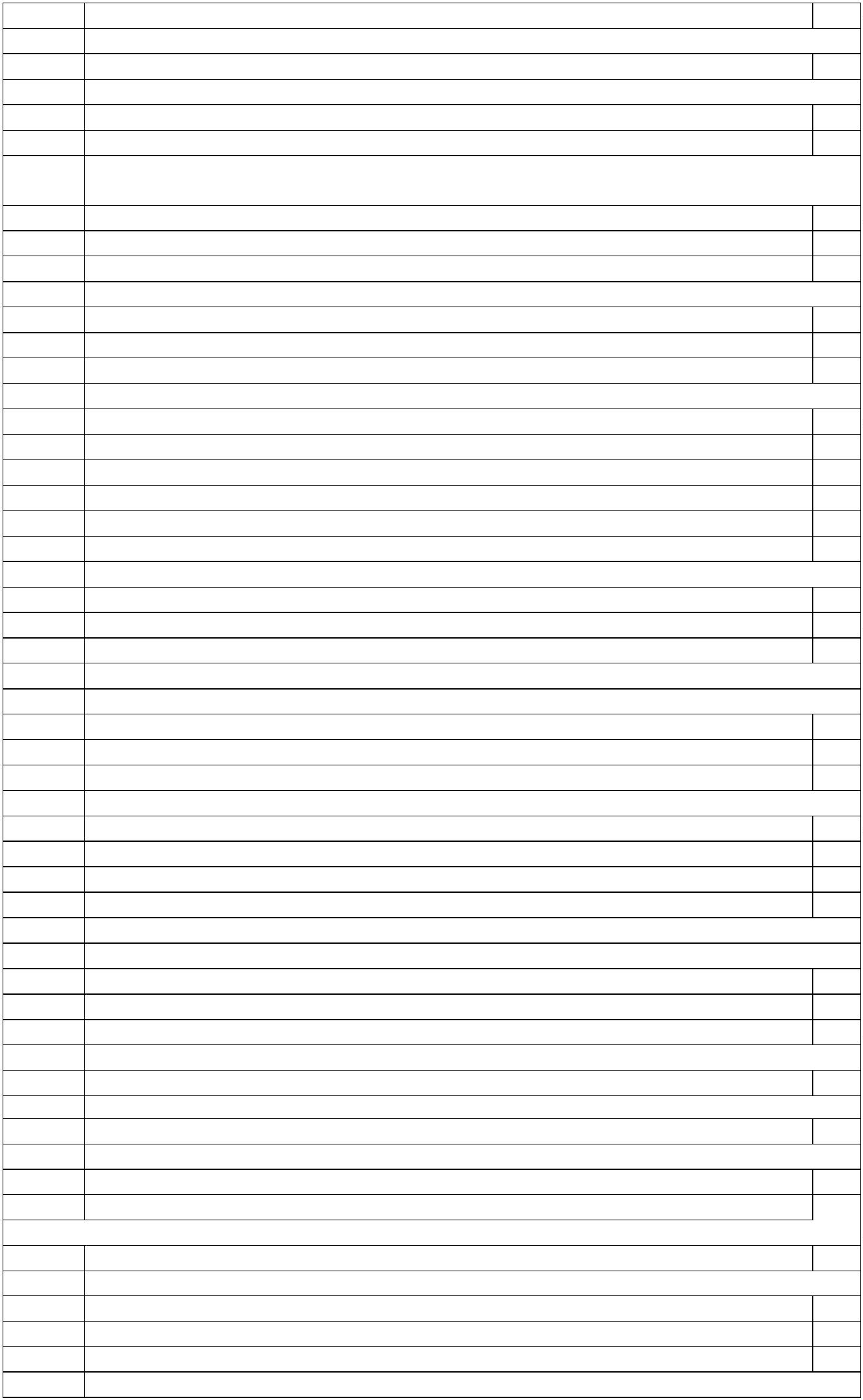 222222222222222222222222224.1Produção de ferro-gusa e de ferroligas4.11-3 Produção de ferro-gusa4.12-1 Produção de ferroligas4.244Siderurgia4.21-1 Produção de semi-acabados de aço44444.22-9 Produção de laminados planos de aço4.23-7 Produção de laminados longos de aço4.24-5 Produção de relaminados, trefilados e perfilados de aço4.3Produção de tubos de aço, exceto tubos sem costura4.31-8 Produção de tubos de aço com costura4.39-3 Produção de outros tubos de ferro e aço4.44.41-5 Metalurgia do alumínio e suas ligas4.42-3 Metalurgia dos metais preciosos4.43-1 Metalurgia do cobre4.49-1 Metalurgia dos metais não-ferrosos e suas ligas não especificados anteriormente4.54.51-2 Fundição de ferro e aço4.52-1 Fundição de metais não-ferrosos e suas ligas55.15.11-0 Fabricação de estruturas metálicas5.12-8 Fabricação de esquadrias de metal5.13-6 Fabricação de obras de caldeiraria pesada44Metalurgia dos metais não-ferrosos4444Fundição44FABRICAÇÃO DE PRODUTOS DE METAL, EXCETO MÁQUINAS E EQUIPAMENTOSFabricação de estruturas metálicas e obras de caldeiraria pesada4335.2Fabricação de tanques, reservatórios metálicos e caldeiras5.21-7 Fabricação de tanques, reservatórios metálicos e caldeiras para aquecimento central5.22-5 Fabricação de caldeiras geradoras de vapor, exceto para aquecimento central e para veículos3322222222222222225.3Forjaria, estamparia, metalurgia do pó e serviços de tratamento de metais5.31-4 Produção de forjados de aço e de metais não-ferrosos e suas ligas5.32-2 Produção de artefatos estampados de metal; metalurgia do pó5.39-0 Serviços de usinagem, solda, tratamento e revestimento em metais4445.4Fabricação de artigos de cutelaria, de serralheria e ferramentas5.41-1 Fabricação de artigos de cutelaria5.42-0 Fabricação de artigos de serralheria, exceto esquadrias5.43-8 Fabricação de ferramentas5.55.50-1 Fabricação de equipamento bélico pesado, armas de fogo e munições5.9 Fabricação de produtos de metal não especificados anteriormente333Fabricação de equipamento bélico pesado, armas de fogo e munições45.91-8 Fabricação de embalagens metálicas5.92-6 Fabricação de produtos de trefilados de metal34335.93-4 Fabricação de artigos de metal para uso doméstico e pessoal5.99-3 Fabricação de produtos de metal não especificados anteriormenteFABRICAÇÃO DE EQUIPAMENTOS DE INFORMÁTICA, PRODUTOS ELETRÔNICOS E26ÓPTICOS22222222226.1Fabricação de componentes eletrônicos6.10-8 Fabricação de componentes eletrônicos6.2 Fabricação de equipamentos de informática e periféricos6.21-3 Fabricação de equipamentos de informática6.22-1 Fabricação de periféricos para equipamentos de informática6.3333Fabricação de equipamentos de comunicação6.31-1 Fabricação de equipamentos transmissores de comunicação6.32-9 Fabricação de aparelhos telefônicos e de outros equipamentos de comunicação336.4Fabricação de aparelhos de recepção, reprodução, gravação e amplificação de áudio e vídeo6.40-0 Fabricação de aparelhos de recepção, reprodução, gravação e amplificação de áudio e vídeo3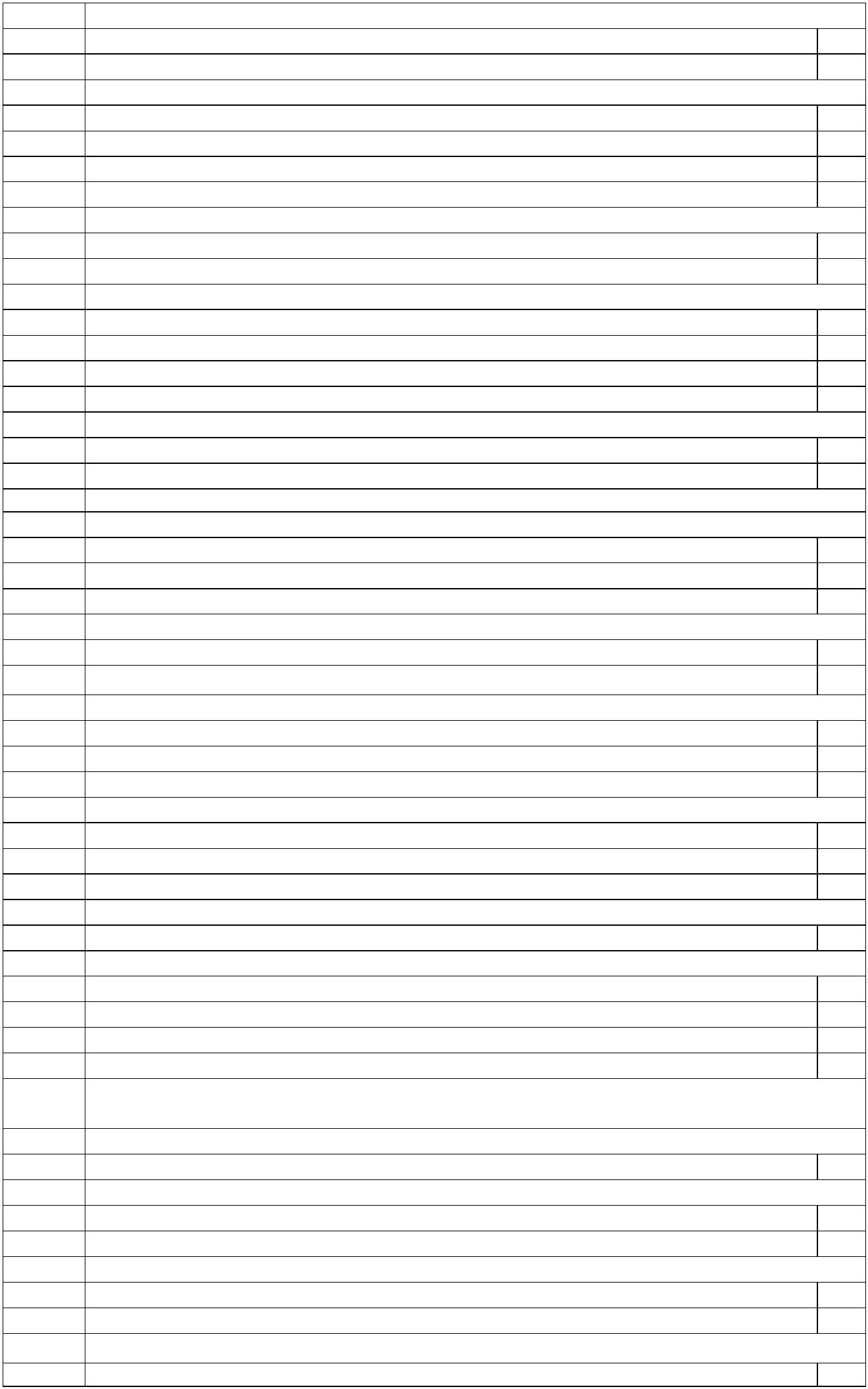 22226.5Fabricação de aparelhos e instrumentos de medida, teste e controle; cronômetros e relógios6.51-5 Fabricação de aparelhos e equipamentos de medida, teste e controle6.52-3 Fabricação de cronômetros e relógios336.66.60-4 Fabricação de aparelhos eletromédicos e eletroterapêuticos e equipamentos de irradiação6.7 Fabricação de equipamentos e instrumentos ópticos, fotográficos e cinematográficos6.70-1 Fabricação de equipamentos e instrumentos ópticos, fotográficos e cinematográficos6.8 Fabricação de mídias virgens, magnéticas e ópticas6.80-9 Fabricação de mídias virgens, magnéticas e ópticasFabricação de aparelhos eletromédicos e eletroterapêuticos e equipamentos de irradiação222222222222222222233377.1FABRICAÇÃO DE MÁQUINAS, APARELHOS E MATERIAIS ELÉTRICOSFabricação de geradores, transformadores e motores elétricos7.10-4 Fabricação de geradores, transformadores e motores elétricos7.2 Fabricação de pilhas, baterias e acumuladores elétricos37.21-0 Fabricação de pilhas, baterias e acumuladores elétricos, exceto para veículos automotores7.22-8 Fabricação de baterias e acumuladores para veículos automotores337.3Fabricação de equipamentos para distribuição e controle de energia elétrica7.31-7 Fabricação de aparelhos e equipamentos para distribuição e controle de energia elétrica7.32-5 Fabricação de material elétrico para instalações em circuito de consumo7.33-3 Fabricação de fios, cabos e condutores elétricos isolados7.47.40-6 Fabricação de lâmpadas e outros equipamentos de iluminação7.5 Fabricação de eletrodomésticos333Fabricação de lâmpadas e outros equipamentos de iluminação37.51-1 Fabricação de fogões, refrigeradores e máquinas de lavar e secar para uso doméstico7.59-7 Fabricação de aparelhos eletrodomésticos não especificados anteriormente332222222222227.9Fabricação de equipamentos e aparelhos elétricos não especificados anteriormente7.90-2 Fabricação de equipamentos e aparelhos elétricos não especificados anteriormente88.18.11-9 Fabricação de motores e turbinas, exceto para aviões e veículos rodoviários8.12-7 Fabricação de equipamentos hidráulicos e pneumáticos, exceto válvulas8.13-5 Fabricação de válvulas, registros e dispositivos semelhantes8.14-3 Fabricação de compressores8.15-1 Fabricação de equipamentos de transmissão para fins industriais8.23FABRICAÇÃO DE MÁQUINAS E EQUIPAMENTOSFabricação de motores, bombas, compressores e equipamentos de transmissão33333Fabricação de máquinas e equipamentos de uso geral8.21-6 Fabricação de aparelhos e equipamentos para instalações térmicas33Fabricação de máquinas, equipamentos e aparelhos para transporte e elevação de cargas epessoas228.22-48.23-2Fabricação de máquinas e aparelhos de refrigeração e ventilação para uso industrial ecomercial3222222222228.24-1 Fabricação de aparelhos e equipamentos de ar condicionado8.25-9 Fabricação de máquinas e equipamentos para saneamento básico e ambiental8.29-1 Fabricação de máquinas e equipamentos de uso geral não especificados anteriormente3338.3Fabricação de tratores e de máquinas e equipamentos para a agricultura e pecuária8.31-3 Fabricação de tratores agrícolas8.32-1 Fabricação de equipamentos para irrigação agrícola8.33-0 Fabricação de máquinas e equipamentos para a agricultura e pecuária, exceto para irrigação3338.48.40-2 Fabricação de máquinas-ferramenta8.5 Fabricação de máquinas e equipamentos de uso na extração mineral e na construçãoFabricação de máquinas-ferramenta38.51-8 Fabricação de máquinas e equipamentos para a prospecção e extração de petróleo333Fabricação de outras máquinas e equipamentos para uso na extração mineral, exceto naextração de petróleo8.53-4 Fabricação de tratores, exceto agrícolas228.52-6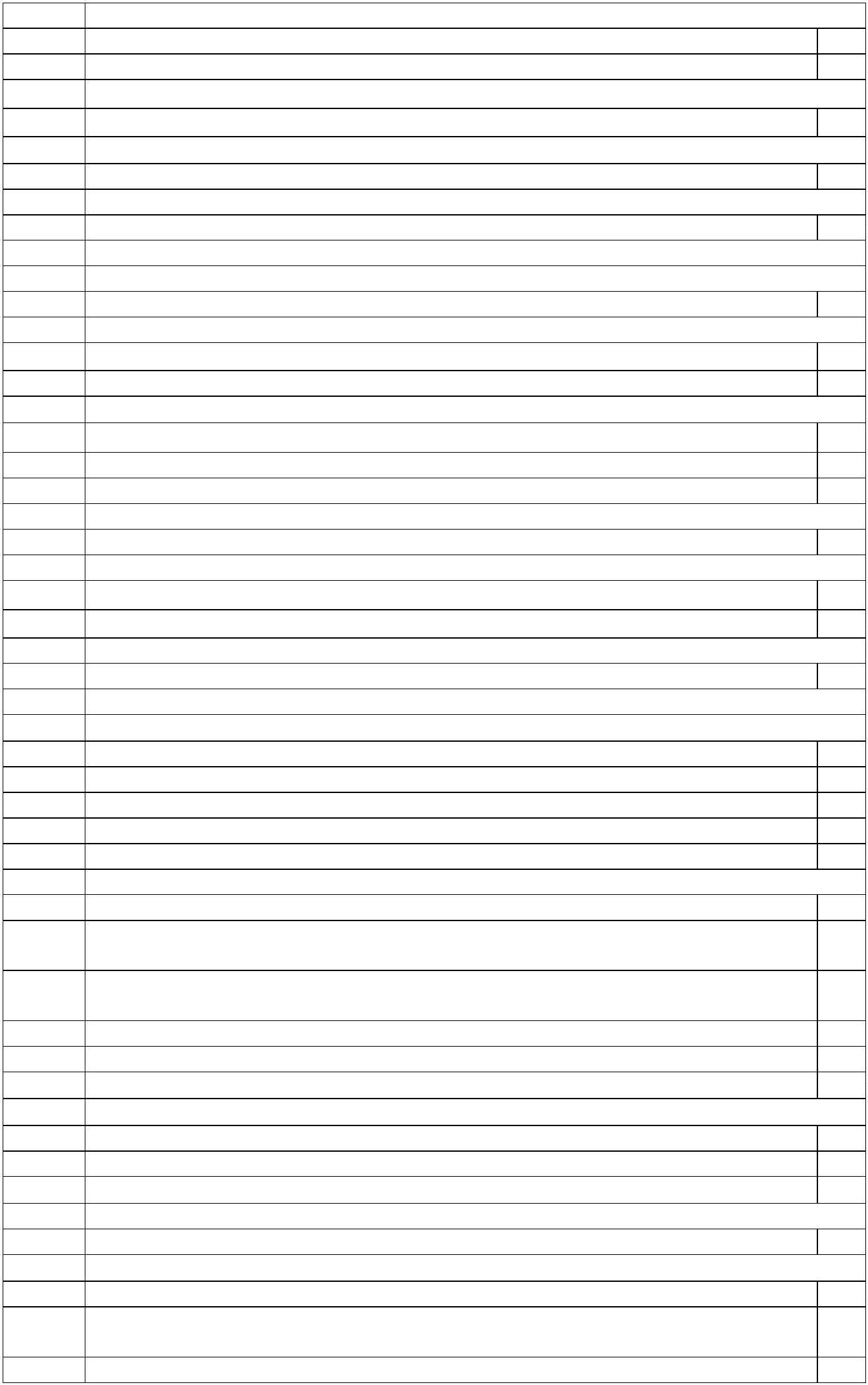 Fabricação de máquinas e equipamentos para terraplenagem, pavimentação e construção,exceto tratores28.54-28.632222Fabricação de máquinas e equipamentos de uso industrial específico8.61-5 Fabricação de máquinas para a indústria metalúrgica, exceto máquinas-ferramenta8.62-3 Fabricação de máquinas e equipamentos para as indústrias de alimentos, bebidas e fumo8.63-1 Fabricação de máquinas e equipamentos para a indústria têxtil333Fabricação de máquinas e equipamentos para as indústrias do vestuário, do couro e decalçados28.64-08.65-83Fabricação de máquinas e equipamentos para as indústrias de celulose, papel e papelão eartefatos2223338.66-6 Fabricação de máquinas e equipamentos para a indústria do plásticoFabricação de máquinas e equipamentos para uso industrial específico não especificadosanteriormente8.69-122222222299.1FABRICAÇÃO DE VEÍCULOS AUTOMOTORES, REBOQUES E CARROCERIASFabricação de automóveis, camionetas e utilitários9.10-7 Fabricação de automóveis, camionetas e utilitários9.2 Fabricação de caminhões e ônibus9.20-4 Fabricação de caminhões e ônibus9.3 Fabricação de cabines, carrocerias e reboques para veículos automotores9.30-1 Fabricação de cabines, carrocerias e reboques para veículos automotores9.4 Fabricação de peças e acessórios para veículos automotores3339.41-7 Fabricação de peças e acessórios para o sistema motor de veículos automotores3333Fabricação de peças e acessórios para os sistemas de marcha e transmissão de veículosautomotores2229.42-59.43-3 Fabricação de peças e acessórios para o sistema de freios de veículos automotoresFabricação de peças e acessórios para o sistema de direção e suspensão de veículosautomotores9.44-122229.45-0 Fabricação de material elétrico e eletrônico para veículos automotores, exceto baterias9.49-2 Fabricação de peças e acessórios para veículos automotores não especificados anteriormente339.5Recondicionamento e recuperação de motores para veículos automotores9.50-6 Recondicionamento e recuperação de motores para veículos automotores3FABRICAÇÃO DE OUTROS EQUIPAMENTOS DE TRANSPORTE, EXCETO VEÍCULOSAUTOMOTORES3033333333333333333333330.1Construção de embarcações0.11-3 Construção de embarcações e estruturas flutuantes0.12-1 Construção de embarcações para esporte e lazer0.30.31-8 Fabricação de locomotivas, vagões e outros materiais rodantes0.32-6 Fabricação de peças e acessórios para veículos ferroviários0.40.41-5 Fabricação de aeronaves0.42-3 Fabricação de turbinas, motores e outros componentes e peças para aeronaves0.50.50-4 Fabricação de veículos militares de combate0.9 Fabricação de equipamentos de transporte não especificados anteriormente0.91-1 Fabricação de motocicletas0.92-0 Fabricação de bicicletas e triciclos não-motorizados0.99-7 Fabricação de equipamentos de transporte não especificados anteriormente11.01.01-2 Fabricação de móveis com predominância de madeira1.02-1 Fabricação de móveis com predominância de metal1.03-9 Fabricação de móveis de outros materiais, exceto madeira e metal1.04-7 Fabricação de colchões33Fabricação de veículos ferroviários33Fabricação de aeronaves33Fabricação de veículos militares de combate3333FABRICAÇÃO DE MÓVEISFabricação de móveis33322FABRICAÇÃO DE PRODUTOS DIVERSOS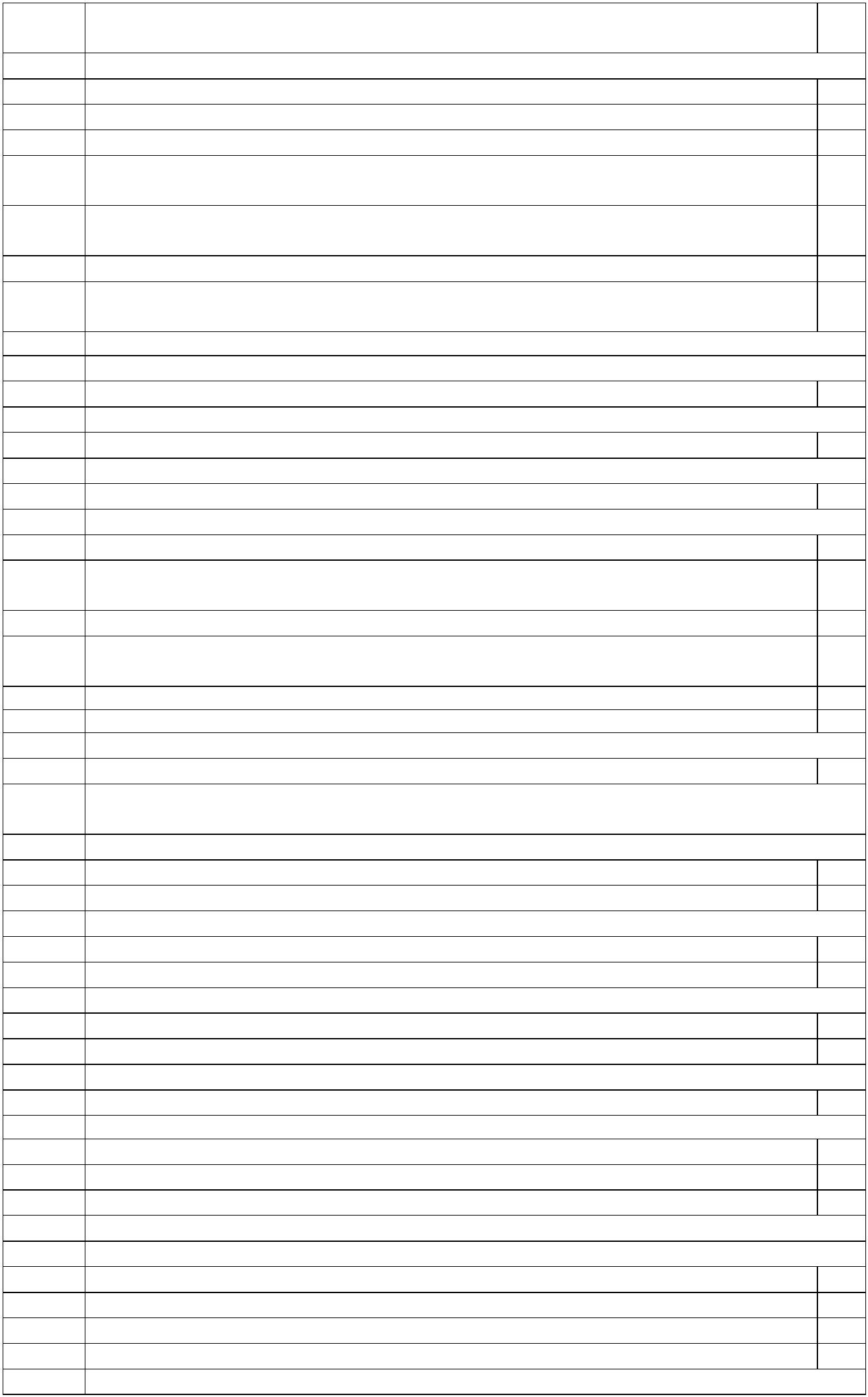 333333333332.1Fabricação de artigos de joalheria, bijuteria e semelhantes2.11-6 Lapidação de gemas e fabricação de artefatos de ourivesaria e joalheria2.12-4 Fabricação de bijuterias e artefatos semelhantes332.22.20-5 Fabricação de instrumentos musicais2.3 Fabricação de artefatos para pesca e esporte2.30-2 Fabricação de artefatos para pesca e esporte2.4 Fabricação de brinquedos e jogos recreativos2.40-0 Fabricação de brinquedos e jogos recreativos2.5 Fabricação de instrumentos e materiais para uso médico e odontológico e de artigos ópticos2.50-7 Fabricação de instrumentos e materiais para uso médico e odontológico e de artigos ópticos2.9 Fabricação de produtos diversos2.91-4 Fabricação de escovas, pincéis e vassouras2.92-2 Fabricação de equipamentos e acessórios para segurança e proteção pessoal e profissional2.99-0 Fabricação de produtos diversos não especificados anteriormente33.13.11-2 Manutenção e reparação de tanques, reservatórios metálicos e caldeiras, exceto para veículos3.12-1 Manutenção e reparação de equipamentos eletrônicos e ópticos3.13-9 Manutenção e reparação de máquinas e equipamentos elétricos3.14-7 Manutenção e reparação de máquinas e equipamentos da indústria mecânica3.15-5 Manutenção e reparação de veículos ferroviários3.16-3 Manutenção e reparação de aeronaves3.17-1 Manutenção e reparação de embarcações3.19-8 Manutenção e reparação de equipamentos e produtos não especificados anteriormente3.2Fabricação de instrumentos musicais333333333333333333333333MANUTENÇÃO, REPARAÇÃO E INSTALAÇÃO DE MÁQUINAS E EQUIPAMENTOSManutenção e reparação de máquinas e equipamentos33333333Instalação de máquinas e equipamentos3.21-0 Instalação de máquinas e equipamentos industriais3.29-5 Instalação de equipamentos não especificados anteriormente33DELETRICIDADE E GÁS333333355.1ELETRICIDADE, GÁS E OUTRAS UTILIDADESGeração, transmissão e distribuição de energia elétrica5.11-5 Geração de energia elétrica33335.12-3 Transmissão de energia elétrica5.13-1 Comércio atacadista de energia elétrica5.14-0 Distribuição de energia elétrica5.2Produção e distribuição de combustíveis gasosos por redes urbanasProdução de gás; processamento de gás natural; distribuição de combustíveis gasosos porredes urbanas35.20-45.33333Produção e distribuição de vapor, água quente e ar condicionado5.30-1 Produção e distribuição de vapor, água quente e ar condicionadoEÁGUA, ESGOTO, ATIVIDADES DE GESTÃO DE RESÍDUOS E DESCONTAMINAÇÃOCAPTAÇÃO, TRATAMENTO E DISTRIBUIÇÃO DE ÁGUACaptação, tratamento e distribuição de água333333366.06.00-6 Captação, tratamento e distribuição de água77.07.01-1 Gestão de redes de esgoto7.02-9 Atividades relacionadas a esgoto, exceto a gestão de redes3ESGOTO E ATIVIDADES RELACIONADASEsgoto e atividades relacionadas33COLETA, TRATAMENTO E DISPOSIÇÃO DE RESÍDUOS; RECUPERAÇÃO DEMATERIAIS38333338.1Coleta de resíduos8.11-4 Coleta de resíduos não-perigosos8.12-2 Coleta de resíduos perigosos8.233Tratamento e disposição de resíduos8.21-1 Tratamento e disposição de resíduos não-perigosos3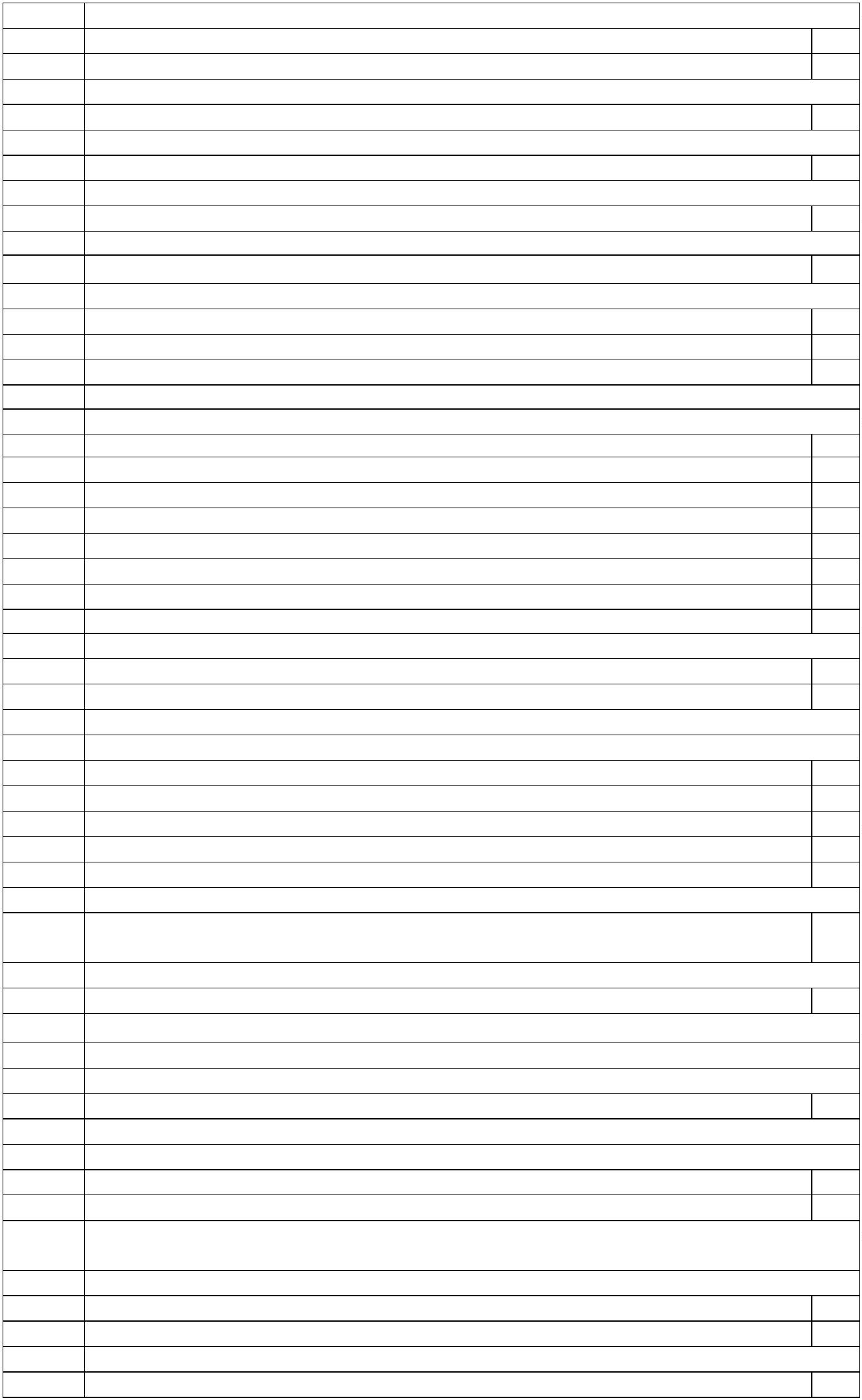 333333338.22-0 Tratamento e disposição de resíduos perigosos8.3 Recuperação de materiais8.31-9 Recuperação de materiais metálicos8.32-7 Recuperação de materiais plásticos8.39-4 Recuperação de materiais não especificados anteriormente333399.0DESCONTAMINAÇÃO E OUTROS SERVIÇOS DE GESTÃO DE RESÍDUOSDescontaminação e outros serviços de gestão de resíduos9.00-5 Descontaminação e outros serviços de gestão de resíduos3FCONSTRUÇÃO444444444411.1CONSTRUÇÃO DE EDIFÍCIOSIncorporação de empreendimentos imobiliários1.10-7 Incorporação de empreendimentos imobiliários1.2 Construção de edifícios1.20-4 Construção de edifícios22.12.11-1 Construção de rodovias e ferrovias2.12-0 Construção de obras-de-arte especiais2.13-8 Obras de urbanização - ruas, praças e calçadas13OBRAS DE INFRA-ESTRUTURAConstrução de rodovias, ferrovias, obras urbanas e obras-de-arte especiais443Obras de infra-estrutura para energia elétrica, telecomunicações, água, esgoto e transporte pordutos42.244444444444444444444442.21-9 Obras para geração e distribuição de energia elétrica e para telecomunicações2.22-7 Construção de redes de abastecimento de água, coleta de esgoto e construções correlatas2.23-5 Construção de redes de transportes por dutos, exceto para água e esgoto4442.9Construção de outras obras de infra-estrutura2.91-0 Obras portuárias, marítimas e fluviais2.92-8 Montagem de instalações industriais e de estruturas metálicas2.99-5 Obras de engenharia civil não especificadas anteriormente44333.1SERVIÇOS ESPECIALIZADOS PARA CONSTRUÇÃODemolição e preparação do terreno3.11-8 Demolição e preparação de canteiros de obras3.12-6 Perfurações e sondagens3.13-4 Obras de terraplenagem44333.19-3 Serviços de preparação do terreno não especificados anteriormente3.2Instalações elétricas, hidráulicas e outras instalações em construções3.21-5 Instalações elétricas3.22-3 Instalações hidráulicas, de sistemas de ventilação e refrigeração3.29-1 Obras de instalações em construções não especificadas anteriormente3333.3Obras de acabamento3.30-4 Obras de acabamento33.9Outros serviços especializados para construção3.91-6 Obras de fundações3.99-1 Serviços especializados para construção não especificados anteriormente43GCOMÉRCIO; REPARAÇÃO DE VEÍCULOS AUTOMOTORES E MOTOCICLETASCOMÉRCIO E REPARAÇÃO DE VEÍCULOS AUTOMOTORES E MOTOCICLETASComércio de veículos automotores444444444455.15.11-1 Comércio a varejo e por atacado de veículos automotores5.12-9 Representantes comerciais e agentes do comércio de veículos automotores225.25.20-0 Manutenção e reparação de veículos automotores5.3 Comércio de peças e acessórios para veículos automotores5.30-7 Comércio de peças e acessórios para veículos automotores5.4 Comércio, manutenção e reparação de motocicletas, peças e acessórios5.41-2 Comércio por atacado e a varejo de motocicletas, peças e acessóriosManutenção e reparação de veículos automotores322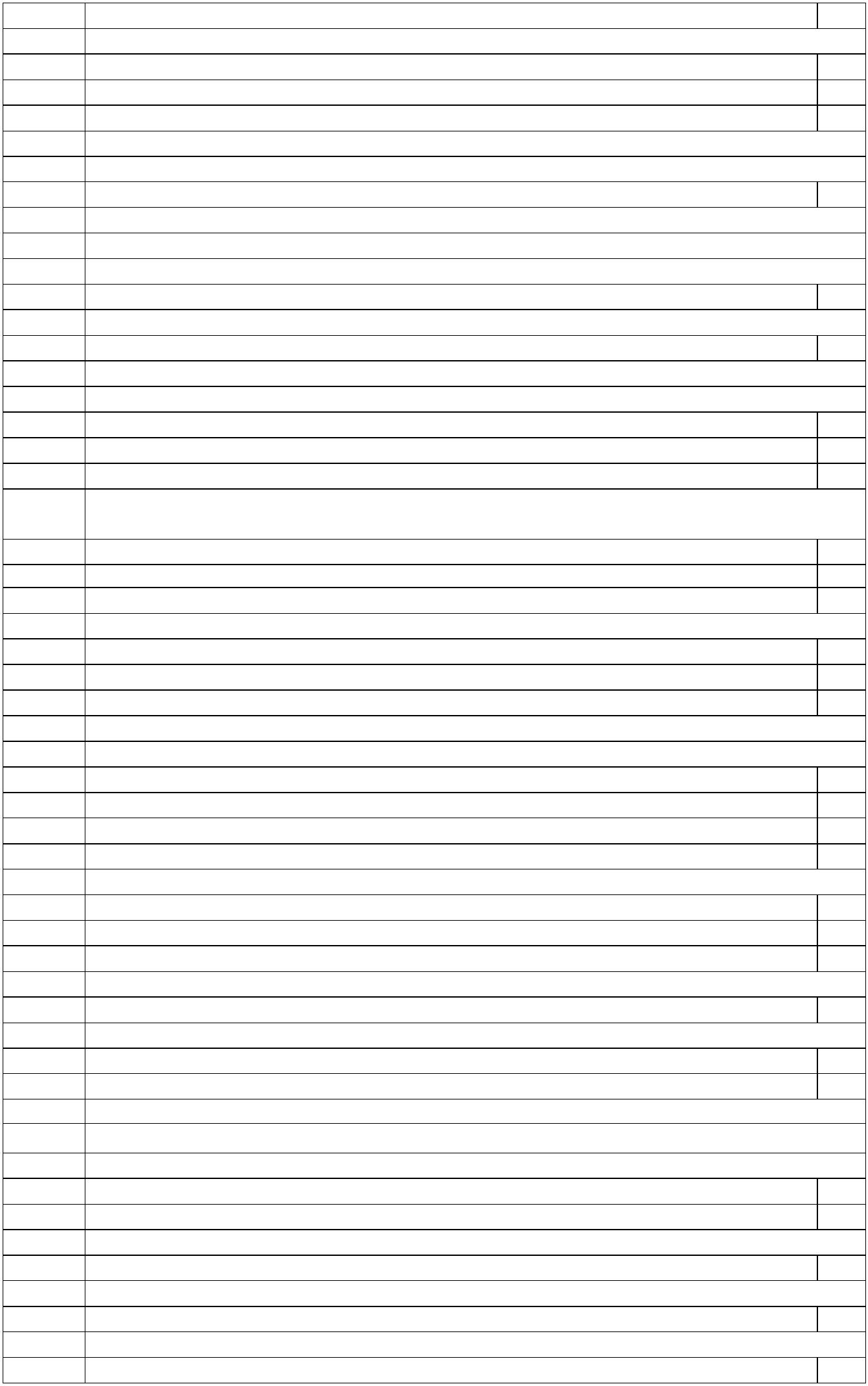 44445.42-1 Representantes comerciais e agentes do comércio de motocicletas, peças e acessórios5.43-9 Manutenção e reparação de motocicletas236COMÉRCIO POR ATACADO, EXCETO VEÍCULOS AUTOMOTORES E MOTOCICLETAS6.1Representantes comerciais e agentes do comércio, exceto de veículos automotores e motocicletasRepresentantes comerciais e agentes do comércio de matérias-primas agrícolas e animaisvivos444446.11-76.12-56.13-36.14-16.15-06.16-82Representantes comerciais e agentes do comércio de combustíveis, minerais, produtossiderúrgicos e químicos2222Representantes comerciais e agentes do comércio de madeira, material de construção eferragensRepresentantes comerciais e agentes do comércio de máquinas, equipamentos, embarcaçõese aeronavesRepresentantes comerciais e agentes do comércio de eletrodomésticos, móveis e artigos deuso domésticoRepresentantes comerciais e agentes do comércio de têxteis, vestuário, calçados e artigos deviagem44422226.17-6 Representantes comerciais e agentes do comércio de produtos alimentícios, bebidas e fumoRepresentantes comerciais e agentes do comércio especializado em produtos não6.18-4especificados anteriormente6.19-2 Representantes comerciais e agentes do comércio de mercadorias em geral não especializado6.2 Comércio atacadista de matérias-primas agrícolas e animais vivos6.21-4 Comércio atacadista de café em grão6.22-2 Comércio atacadista de soja444422Comércio atacadista de animais vivos, alimentos para animais e matérias-primas agrícolas,exceto café e soja46.23-1244444446.3Comércio atacadista especializado em produtos alimentícios, bebidas e fumo6.31-1 Comércio atacadista de leite e laticínios2222226.32-0 Comércio atacadista de cereais e leguminosas beneficiados, farinhas, amidos e féculas6.33-8 Comércio atacadista de hortifrutigranjeiros6.34-6 Comércio atacadista de carnes, produtos da carne e pescado6.35-4 Comércio atacadista de bebidas6.36-2 Comércio atacadista de produtos do fumoComércio atacadista especializado em produtos alimentícios não especificados46.37-122anteriormente6.39-7 Comércio atacadista de produtos alimentícios em geral6.4 Comércio atacadista de produtos de consumo não-alimentar6.41-9 Comércio atacadista de tecidos, artefatos de tecidos e de armarinho6.42-7 Comércio atacadista de artigos do vestuário e acessórios44444422226.43-5 Comércio atacadista de calçados e artigos de viagem6.44-3 Comércio atacadista de produtos farmacêuticos para uso humano e veterinárioComércio atacadista de instrumentos e materiais para uso médico, cirúrgico, ortopédico eodontológico4446.45-12226.46-0 Comércio atacadista de cosméticos, produtos de perfumaria e de higiene pessoalComércio atacadista de artigos de escritório e de papelaria; livros, jornais e outras6.47-8publicaçõesComércio atacadista de equipamentos e artigos de uso pessoal e doméstico não especificadosanteriormente46.49-46.52444Comércio atacadista de equipamentos e produtos de tecnologias de informação e comunicação6.51-6 Comércio atacadista de computadores, periféricos e suprimentos de informática336.52-4 Comércio atacadista de componentes eletrônicos e equipamentos de telefonia e comunicaçãoComércio atacadista de máquinas, aparelhos e equipamentos, exceto de tecnologias de informaçãoe comunicação446.6Comércio atacadista de máquinas, aparelhos e equipamentos para uso agropecuário; partes e6.61-33peças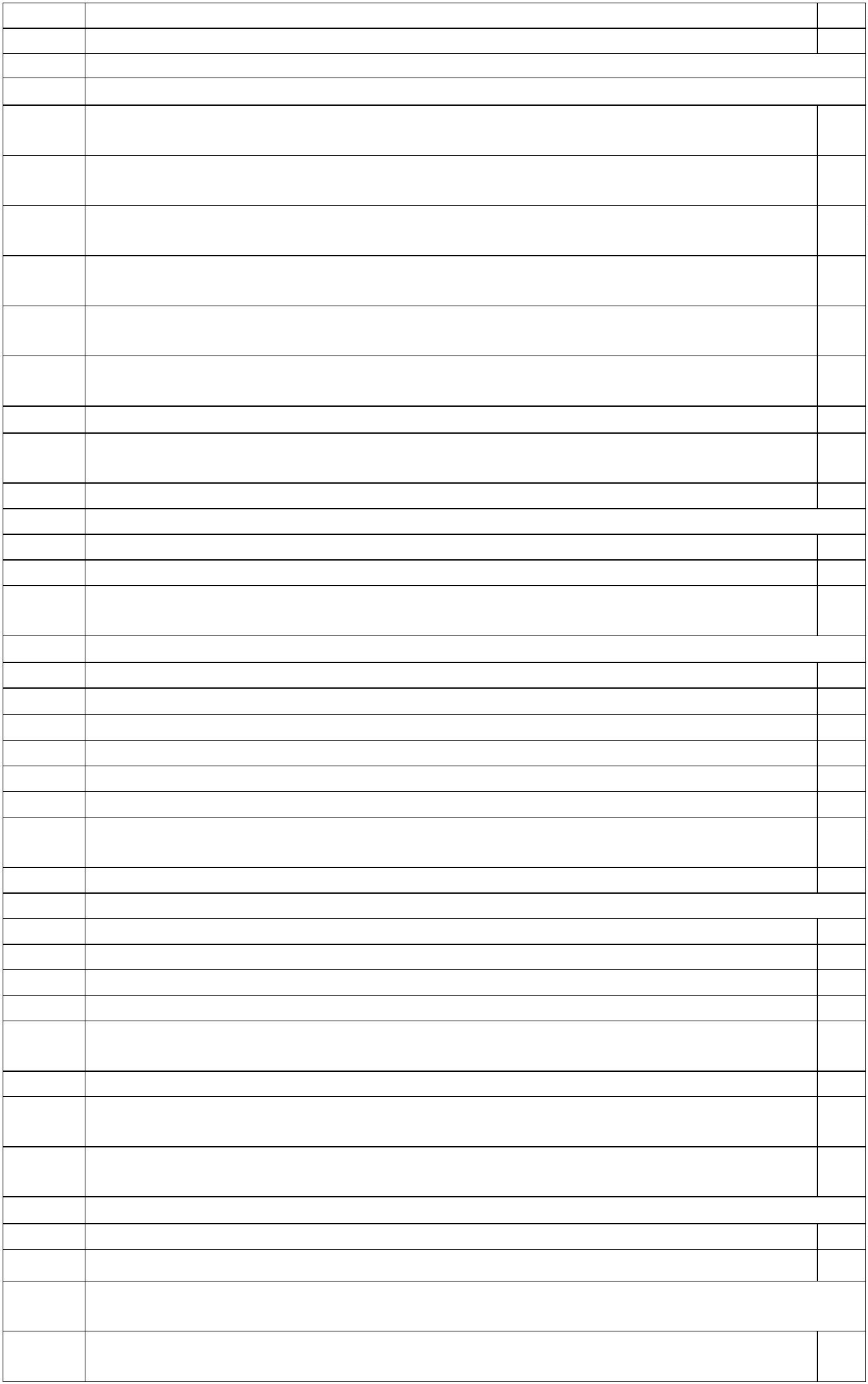 Comércio atacadista de máquinas, equipamentos para terraplenagem, mineração econstrução; partes e peças444446.62-1333336.63-0 Comércio atacadista de máquinas e equipamentos para uso industrial; partes e peçasComércio atacadista de máquinas, aparelhos e equipamentos para uso odonto-médico-6.64-8hospitalar; partes e peças6.65-6 Comércio atacadista de máquinas e equipamentos para uso comercial; partes e peçasComércio atacadista de máquinas, aparelhos e equipamentos não especificados6.69-9anteriormente; partes e peças444446.7Comércio atacadista de madeira, ferragens, ferramentas, material elétrico e material de construção6.71-1 Comércio atacadista de madeira e produtos derivados6.72-9 Comércio atacadista de ferragens e ferramentas6.73-7 Comércio atacadista de material elétrico33336.74-5 Comércio atacadista de cimentoComércio atacadista especializado de materiais de construção não especificadosanteriormente e de materiais de construção em geral46.79-63444444446.8Comércio atacadista especializado em outros produtos6.81-8 Comércio atacadista de combustíveis sólidos, líquidos e gasosos, exceto gás natural e GLP6.82-6 Comércio atacadista de gás liqüefeito de petróleo (GLP)33333336.83-4 Comércio atacadista de defensivos agrícolas, adubos, fertilizantes e corretivos do solo6.84-2 Comércio atacadista de produtos químicos e petroquímicos, exceto agroquímicos6.85-1 Comércio atacadista de produtos siderúrgicos e metalúrgicos, exceto para construção6.86-9 Comércio atacadista de papel e papelão em bruto e de embalagens6.87-7 Comércio atacadista de resíduos e sucatasComércio atacadista especializado de outros produtos intermediários não especificadosanteriormente46.89-36.93444Comércio atacadista não-especializado6.91-5 Comércio atacadista de mercadorias em geral, com predominância de produtos alimentícios6.92-3 Comércio atacadista de mercadorias em geral, com predominância de insumos agropecuáriosComércio atacadista de mercadorias em geral, sem predominância de alimentos ou de2246.93-12insumos agropecuários4477.1COMÉRCIO VAREJISTAComércio varejista não-especializadoComércio varejista de mercadorias em geral, com predominância de produtos alimentícios -hipermercados e supermercados447.11-37.12-12Comércio varejista de mercadorias em geral, com predominância de produtos alimentícios -minimercados, mercearias e armazéns224444447.13-0 Comércio varejista de mercadorias em geral, sem predominância de produtos alimentícios7.2 Comércio varejista de produtos alimentícios, bebidas e fumo7.21-1 Comércio varejista de produtos de padaria, laticínio, doces, balas e semelhantes7.22-9 Comércio varejista de carnes e pescados - açougues e peixarias7.23-7 Comércio varejista de bebidas23227.24-5 Comércio varejista de hortifrutigranjeirosComércio varejista de produtos alimentícios em geral ou especializado em produtosalimentícios não especificados anteriormente; produtos do fumo47.29-67.3244444444Comércio varejista de combustíveis para veículos automotores7.31-8 Comércio varejista de combustíveis para veículos automotores7.32-6 Comércio varejista de lubrificantesComércio varejista de material de construção7.41-5 Comércio varejista de tintas e materiais para pintura7.42-3 Comércio varejista de material elétrico337.421227.43-1 Comércio varejista de vidros7.44-0 Comércio varejista de ferragens, madeira e materiais de construçãoComércio varejista de equipamentos de informática e comunicação; equipamentos e artigos de usodoméstico447.57.51-2 Comércio varejista especializado de equipamentos e suprimentos de informática1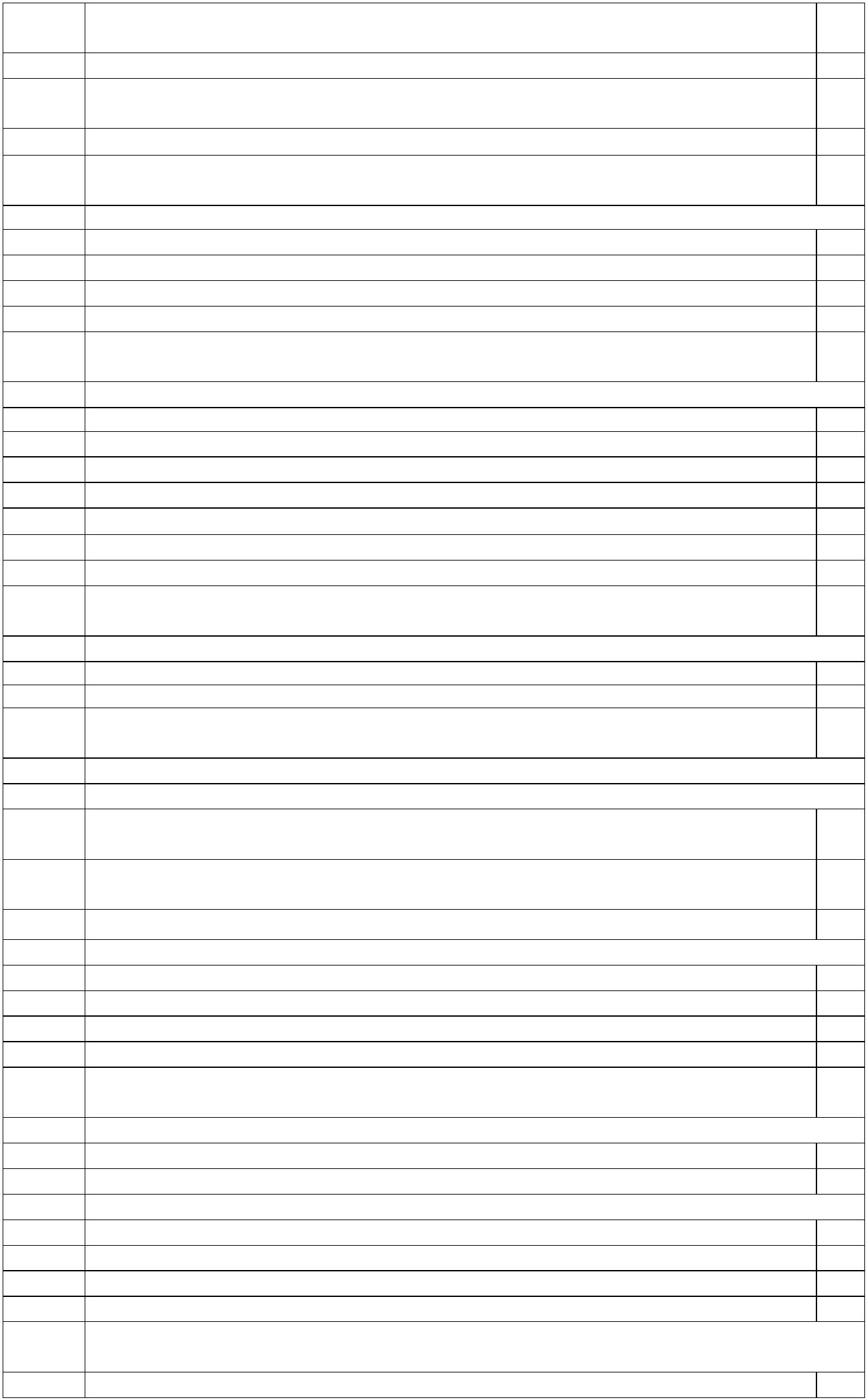 444447.52-1 Comércio varejista especializado de equipamentos de telefonia e comunicação7.53-9 Comércio varejista especializado de eletrodomésticos e equipamentos de áudio e vídeo7.54-7 Comércio varejista especializado de móveis, colchoaria e artigos de iluminação7.55-5 Comércio varejista especializado de tecidos e artigos de cama, mesa e banho7.56-3 Comércio varejista especializado de instrumentos musicais e acessóriosComércio varejista especializado de peças e acessórios para aparelhos eletroeletrônicos parauso doméstico, exceto informática e comunicação7.59-8 Comércio varejista de artigos de uso doméstico não especificados anteriormente7.6 Comércio varejista de artigos culturais, recreativos e esportivos1111147.57-111444447.61-0 Comércio varejista de livros, jornais, revistas e papelaria7.62-8 Comércio varejista de discos, CDs, DVDs e fitas7.63-6 Comércio varejista de artigos recreativos e esportivos111Comércio varejista de produtos farmacêuticos, perfumaria e cosméticos e artigos médicos, ópticose ortopédicos47.744444444444447.71-7 Comércio varejista de produtos farmacêuticos para uso humano e veterinário21117.72-5 Comércio varejista de cosméticos, produtos de perfumaria e de higiene pessoal7.73-3 Comércio varejista de artigos médicos e ortopédicos7.74-1 Comércio varejista de artigos de óptica7.8Comércio varejista de produtos novos não especificados anteriormente e de produtos usados7.81-4 Comércio varejista de artigos do vestuário e acessórios7.82-2 Comércio varejista de calçados e artigos de viagem7.83-1 Comércio varejista de jóias e relógios7.84-9 Comércio varejista de gás liqüefeito de petróleo (GLP)7.85-7 Comércio varejista de artigos usados1113217.89-0 Comércio varejista de outros produtos novos não especificados anteriormente7.9Comércio ambulante e outros tipos de comércio varejista7.90-3 Comércio ambulante e outros tipos de comércio varejista2HTRANSPORTE, ARMAZENAGEM E CORREIOTRANSPORTE TERRESTRETransporte ferroviário e metroferroviário4444499.19.11-6 Transporte ferroviário de carga9.12-4 Transporte metroferroviário de passageiros9.233Transporte rodoviário de passageirosTransporte rodoviário coletivo de passageiros, com itinerário fixo, municipal e em regiãometropolitana449.21-333Transporte rodoviário coletivo de passageiros, com itinerário fixo, intermunicipal,interestadual e internacional9.22-1449.23-0 Transporte rodoviário de táxi9.24-8 Transporte escolar33Transporte rodoviário coletivo de passageiros, sob regime de fretamento, e outrostransportes rodoviários não especificados anteriormente49.29-99.3344444455555555Transporte rodoviário de carga9.30-2 Transporte rodoviário de carga9.4 Transporte dutoviário9.40-0 Transporte dutoviárioTrens turísticos, teleféricos e similares9.50-7 Trens turísticos, teleféricos e similaresTRANSPORTE AQUAVIÁRIOTransporte marítimo de cabotagem e longo curso0.11-4 Transporte marítimo de cabotagem0.12-2 Transporte marítimo de longo curso3339.500.1330.2Transporte por navegação interior0.21-1 Transporte por navegação interior de carga0.22-0 Transporte por navegação interior de passageiros em linhas regulares330.3Navegação de apoio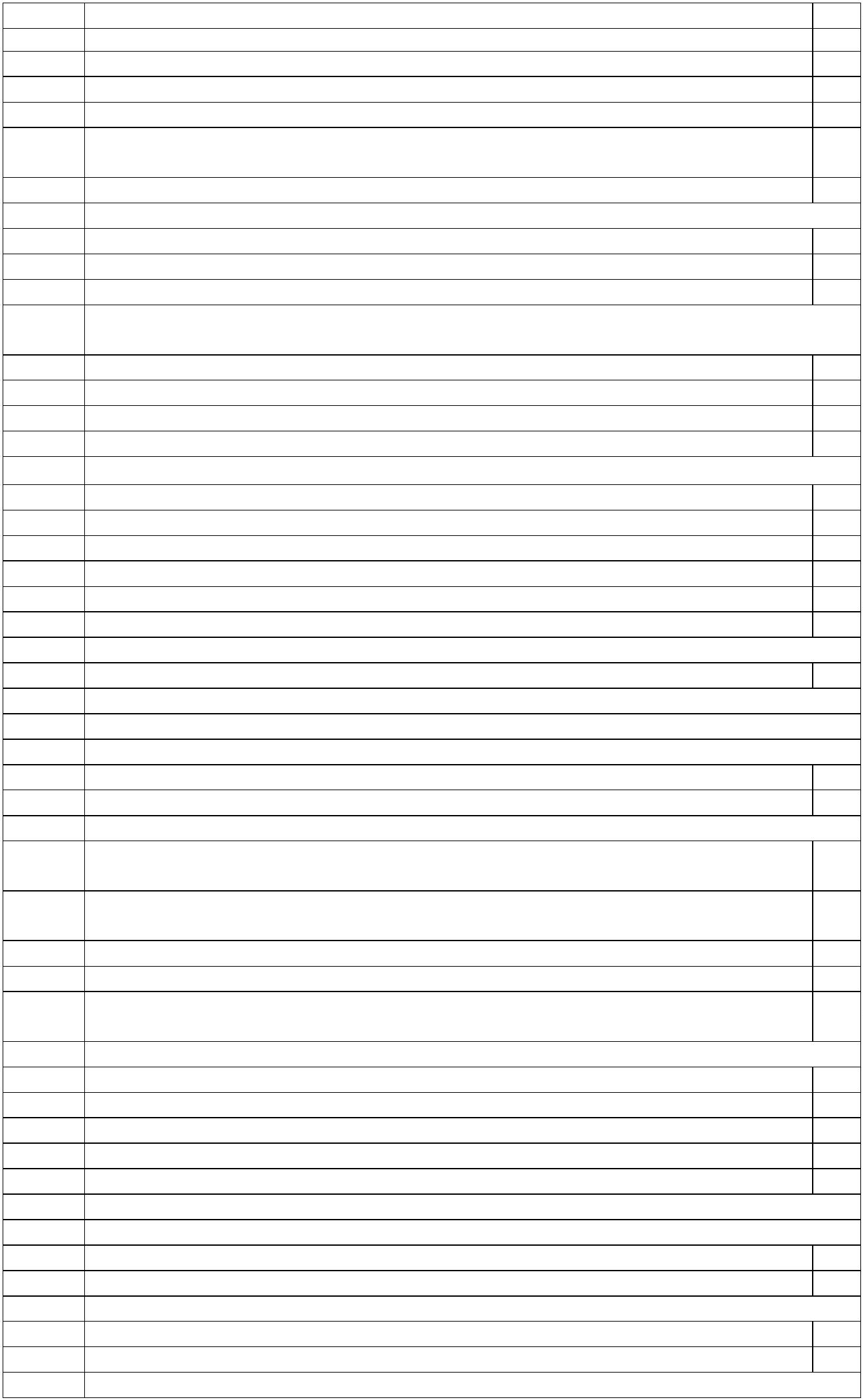 55555555555555555555555555555555550.30-1 Navegação de apoio30.9Outros transportes aquaviários0.91-2 Transporte por navegação de travessia0.99-8 Transportes aquaviários não especificados anteriormente331TRANSPORTE AÉREO1.1Transporte aéreo de passageiros1.11-1 Transporte aéreo de passageiros regular1.12-9 Transporte aéreo de passageiros não-regular331.21.20-0 Transporte aéreo de carga1.3 Transporte espacial1.30-7 Transporte espacialTransporte aéreo de carga3322.1ARMAZENAMENTO E ATIVIDADES AUXILIARES DOS TRANSPORTESArmazenamento, carga e descarga2.11-7 Armazenamento2.12-5 Carga e descarga332.2Atividades auxiliares dos transportes terrestres2.21-4 Concessionárias de rodovias, pontes, túneis e serviços relacionados2.22-2 Terminais rodoviários e ferroviários2.23-1 Estacionamento de veículos33332.29-0 Atividades auxiliares dos transportes terrestres não especificadas anteriormente2.3Atividades auxiliares dos transportes aquaviários2.31-1 Gestão de portos e terminais2.32-0 Atividades de agenciamento marítimo2.39-7 Atividades auxiliares dos transportes aquaviários não especificadas anteriormente3332.42.40-1 Atividades auxiliares dos transportes aéreos2.5 Atividades relacionadas à organização do transporte de carga2.50-8 Atividades relacionadas à organização do transporte de cargaAtividades auxiliares dos transportes aéreos3333.1CORREIO E OUTRAS ATIVIDADES DE ENTREGAAtividades de Correio3.10-5 Atividades de Correio223.2Atividades de malote e de entrega3.20-2 Atividades de malote e de entregaI5ALOJAMENTO E ALIMENTAÇÃOALOJAMENTO55555555555J5.1Hotéis e similares5.10-8 Hotéis e similares5.95.90-6 Outros tipos de alojamento não especificados anteriormente622Outros tipos de alojamento não especificados anteriormenteALIMENTAÇÃORestaurantes e outros serviços de alimentação e bebidas6.16.11-2 Restaurantes e outros estabelecimentos de serviços de alimentação e bebidas6.12-1 Serviços ambulantes de alimentação6.26.20-1 Serviços de catering, bufê e outros serviços de comida preparadaINFORMAÇÃO E COMUNICAÇÃO22Serviços de catering, bufê e outros serviços de comida preparada25555555588.1EDIÇÃO E EDIÇÃO INTEGRADA À IMPRESSÃOEdição de livros, jornais, revistas e outras atividades de edição8.11-5 Edição de livros8.12-3 Edição de jornais8.13-1 Edição de revistas8.19-1 Edição de cadastros, listas e outros produtos gráficos33338.2Edição integrada à impressão de livros, jornais, revistas e outras publicações8.21-2 Edição integrada à impressão de livros3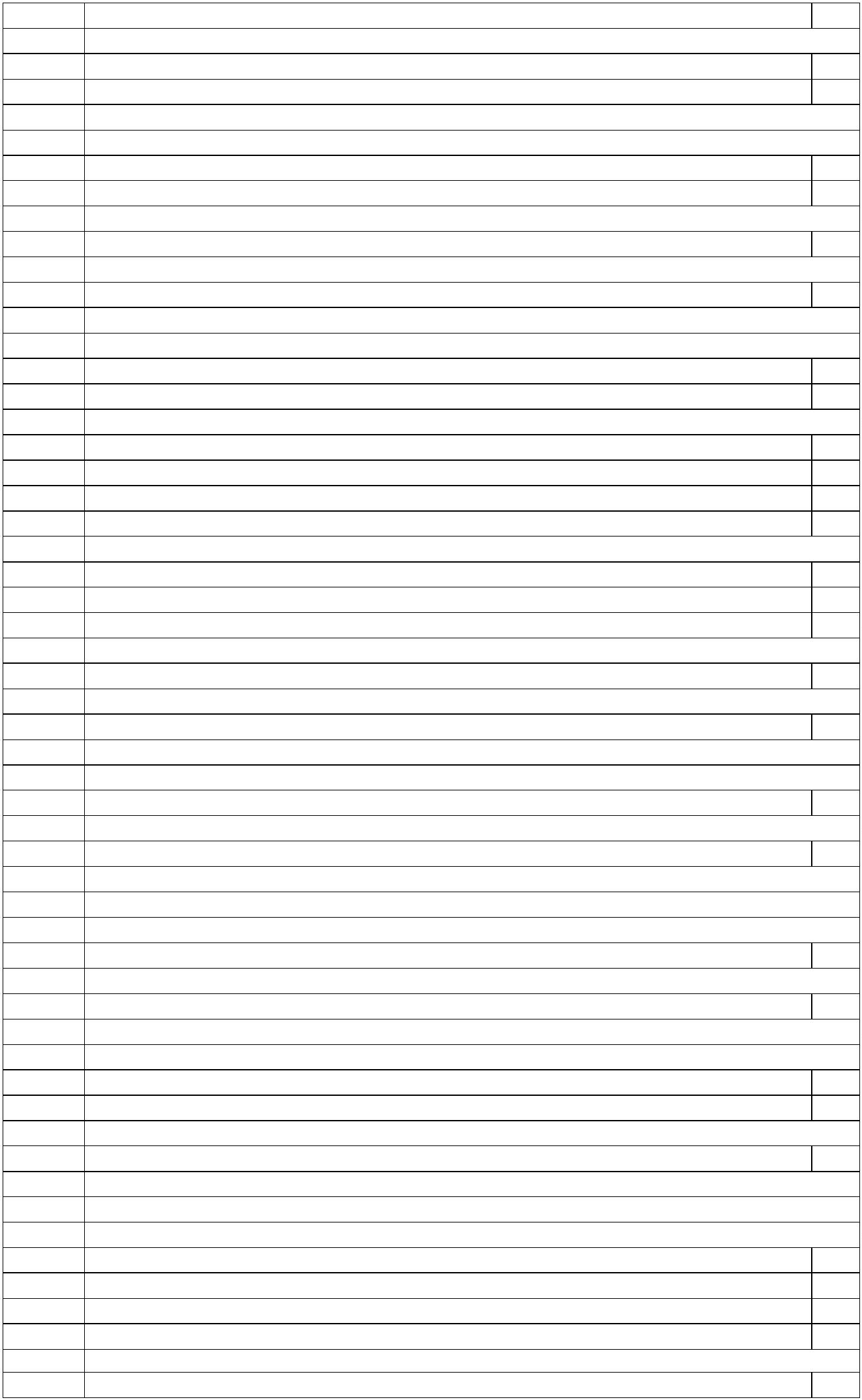 5558.22-1 Edição integrada à impressão de jornais8.23-9 Edição integrada à impressão de revistas8.29-8 Edição integrada à impressão de cadastros, listas e outros produtos gráficos333ATIVIDADES CINEMATOGRÁFICAS, PRODUÇÃO DE VÍDEOS E DE PROGRAMAS DETELEVISÃO; GRAVAÇÃO DE SOM E EDIÇÃO DE MÚSICA5955555559.1Atividades cinematográficas, produção de vídeos e de programas de televisão9.11-1 Atividades de produção cinematográfica, de vídeos e de programas de televisão9.12-0 Atividades de pós-produção cinematográfica, de vídeos e de programas de televisão9.13-8 Distribuição cinematográfica, de vídeo e de programas de televisão9.14-6 Atividades de exibição cinematográfica22229.2Atividades de gravação de som e de edição de música9.20-1 Atividades de gravação de som e de edição de música00.10.10-1 Atividades de rádio0.2 Atividades de televisão0.21-7 Atividades de televisão aberta0.22-5 Programadoras e atividades relacionadas à televisão por assinatura1226ATIVIDADES DE RÁDIO E DE TELEVISÃOAtividades de rádio66666666666666666622TELECOMUNICAÇÕESTelecomunicações por fio1.11.10-8 Telecomunicações por fio1.2 Telecomunicações sem fio1.20-5 Telecomunicações sem fio1.3 Telecomunicações por satélite1.30-2 Telecomunicações por satélite1.4 Operadoras de televisão por assinatura1.41-8 Operadoras de televisão por assinatura por cabo1.42-6 Operadoras de televisão por assinatura por microondas1.43-4 Operadoras de televisão por assinatura por satélite2222221.9Outras atividades de telecomunicações1.90-6 Outras atividades de telecomunicações262ATIVIDADES DOS SERVIÇOS DE TECNOLOGIA DA INFORMAÇÃOAtividades dos serviços de tecnologia da informação666666662.02.01-5 Desenvolvimento de programas de computador sob encomenda2.02-3 Desenvolvimento e licenciamento de programas de computador customizáveis2.03-1 Desenvolvimento e licenciamento de programas de computador não-customizáveis2.04-0 Consultoria em tecnologia da informação2.09-1 Suporte técnico, manutenção e outros serviços em tecnologia da informação322222ATIVIDADES DE PRESTAÇÃO DE SERVIÇOS DE INFORMAÇÃOTratamento de dados, hospedagem na internet e outras atividades relacionadas3.1Tratamento de dados, provedores de serviços de aplicação e serviços de hospedagem nainternet63.11-92266663.19-4 Portais, provedores de conteúdo e outros serviços de informação na internet3.9 Outras atividades de prestação de serviços de informação3.91-7 Agências de notícias223.99-2 Outras atividades de prestação de serviços de informação não especificadas anteriormenteKATIVIDADES FINANCEIRAS, DE SEGUROS E SERVIÇOS RELACIONADOSATIVIDADES DE SERVIÇOS FINANCEIROSBanco Central6666666644.1114.10-7 Banco Central4.24.21-2 Bancos comerciais4.22-1 Bancos múltiplos, com carteira comercial4.23-9 Caixas econômicas4.24-7 Crédito cooperativoIntermediação monetária - depósitos à vista1111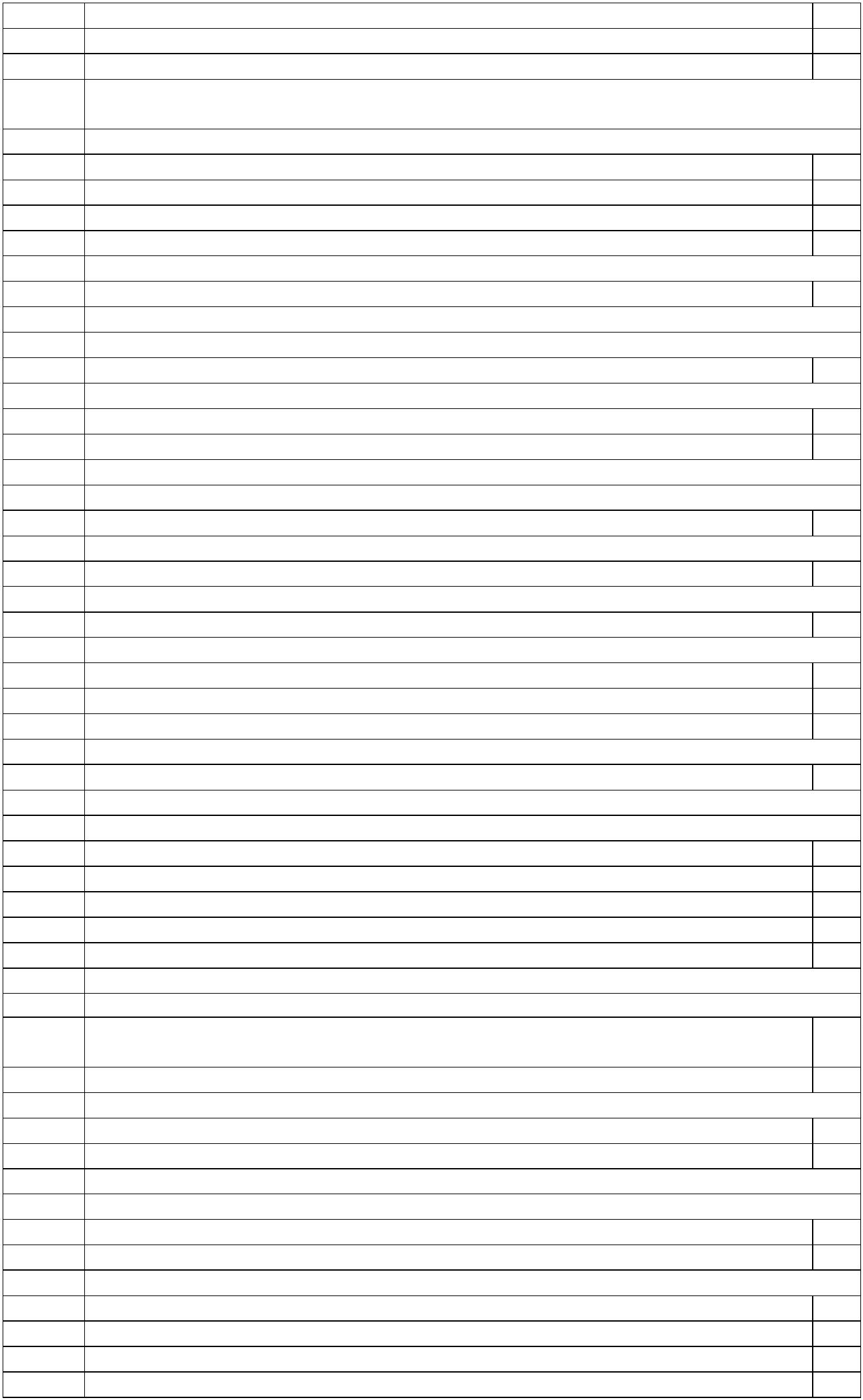 6666666666666666666666664.3Intermediação não-monetária - outros instrumentos de captação4.31-0 Bancos múltiplos, sem carteira comercial4.32-8 Bancos de investimento4.33-6 Bancos de desenvolvimento4.34-4 Agências de fomento4.35-2 Crédito imobiliário4.36-1 Sociedades de crédito, financiamento e investimento - financeiras4.37-9 Sociedades de crédito ao microempreendedor4.38-7 Bancos de câmbio e outras instituições de intermediação não-monetária4.44.40-9 Arrendamento mercantil4.5 Sociedades de capitalização4.50-6 Sociedades de capitalização11111111Arrendamento mercantil114.6Atividades de sociedades de participação4.61-1 Holdings de instituições financeiras4.62-0 Holdings de instituições não-financeiras4.63-8 Outras sociedades de participação, exceto holdings1114.7Fundos de investimento4.70-1 Fundos de investimento4.94.91-3 Sociedades de fomento mercantil - factoring4.92-1 Securitização de créditos4.93-0 Administração de consórcios para aquisição de bens e direitos4.99-9 Outras atividades de serviços financeiros não especificadas anteriormente1Atividades de serviços financeiros não especificadas anteriormente111165.15SEGUROS, RESSEGUROS, PREVIDÊNCIA COMPLEMENTAR E PLANOS DE SAÚDESeguros de vida e não-vida6666666666665.11-1 Seguros de vida5.12-0 Seguros não-vida115.25.20-1 Seguros-saúde5.3 Resseguros5.30-8 RessegurosSeguros-saúde115.4Previdência complementar5.41-3 Previdência complementar fechada5.42-1 Previdência complementar aberta115.5Planos de saúde5.50-2 Planos de saúde1ATIVIDADES AUXILIARES DOS SERVIÇOS FINANCEIROS, SEGUROS, PREVIDÊNCIACOMPLEMENTAR E PLANOS DE SAÚDE66666666.1Atividades auxiliares dos serviços financeiros6.11-8 Administração de bolsas e mercados de balcão organizados6.12-6 Atividades de intermediários em transações de títulos, valores mobiliários e mercadorias6.13-4 Administração de cartões de crédito11116.19-3 Atividades auxiliares dos serviços financeiros não especificadas anteriormente6666.2Atividades auxiliares dos seguros, da previdência complementar e dos planos de saúde6.21-5 Avaliação de riscos e perdas6.22-3 Corretores e agentes de seguros, de planos de previdência complementar e de saúde11Atividades auxiliares dos seguros, da previdência complementar e dos planos de saúde nãoespecificadas anteriormente66.29-16.3166Atividades de administração de fundos por contrato ou comissão6.30-4 Atividades de administração de fundos por contrato ou comissão1LATIVIDADES IMOBILIÁRIAS6688.1ATIVIDADES IMOBILIÁRIASAtividades imobiliárias de imóveis próprios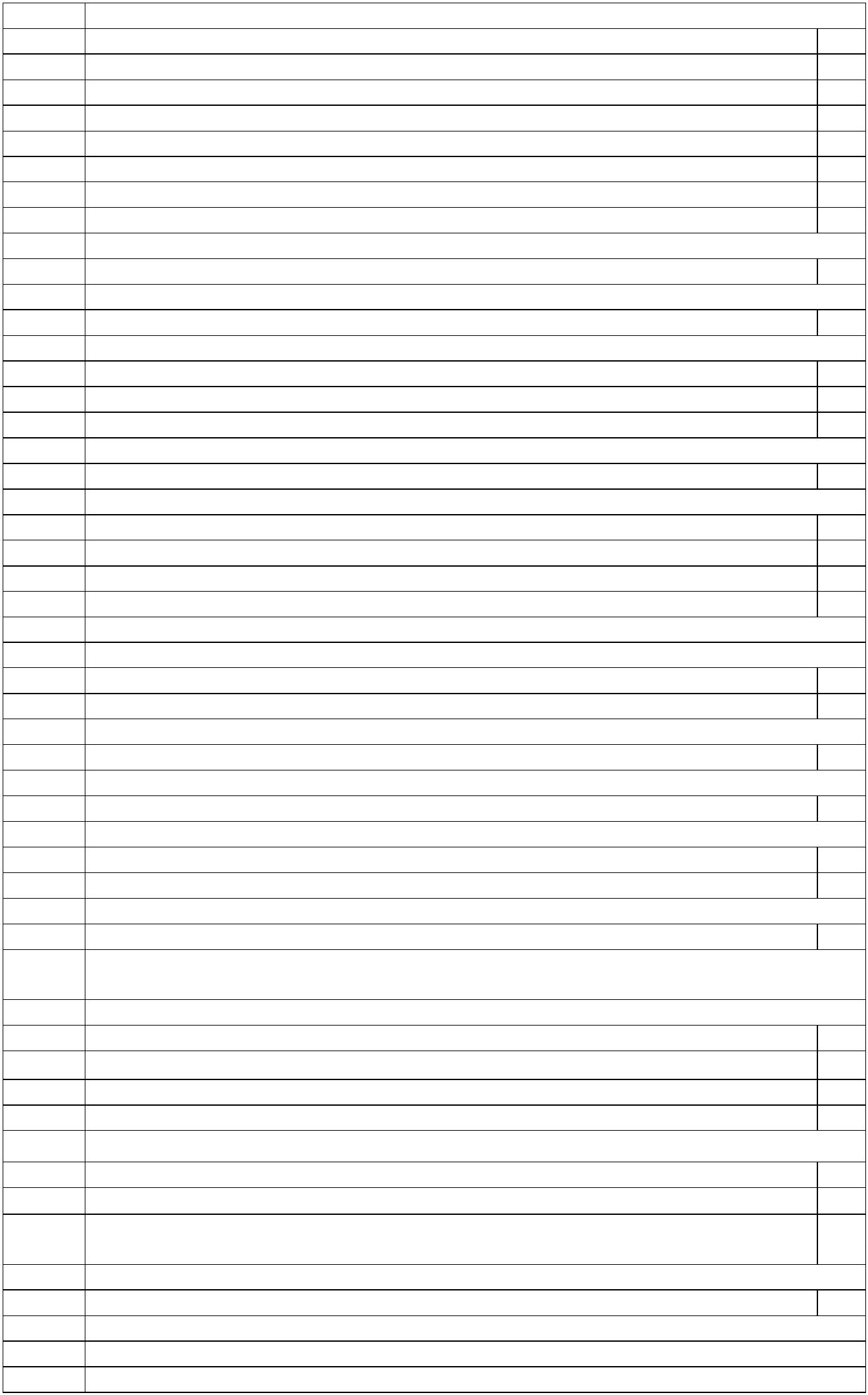 66668.10-2 Atividades imobiliárias de imóveis próprios8.2 Atividades imobiliárias por contrato ou comissão8.21-8 Intermediação na compra, venda e aluguel de imóveis8.22-6 Gestão e administração da propriedade imobiliária111MATIVIDADES PROFISSIONAIS, CIENTÍFICAS E TÉCNICASATIVIDADES JURÍDICAS, DE CONTABILIDADE E DE AUDITORIAAtividades jurídicas66666699.19.11-7 Atividades jurídicas, exceto cartórios9.12-5 Cartórios9.211Atividades de contabilidade, consultoria e auditoria contábil e tributária9.20-6 Atividades de contabilidade, consultoria e auditoria contábil e tributária1ATIVIDADES DE SEDES DE EMPRESAS E DE CONSULTORIA EM GESTÃOEMPRESARIAL707777777777777777777777777777770.1Sedes de empresas e unidades administrativas locais0.10-7 Sedes de empresas e unidades administrativas locais0.2 Atividades de consultoria em gestão empresarial0.20-4 Atividades de consultoria em gestão empresarial1111.1SERVIÇOS DE ARQUITETURA E ENGENHARIA; TESTES E ANÁLISES TÉCNICASServiços de arquitetura e engenharia e atividades técnicas relacionadas1.11-1 Serviços de arquitetura1.12-0 Serviços de engenharia1.19-7 Atividades técnicas relacionadas à arquitetura e engenharia1.21.20-1 Testes e análises técnicas22.12.10-0 Pesquisa e desenvolvimento experimental em ciências físicas e naturais2.2 Pesquisa e desenvolvimento experimental em ciências sociais e humanas2.20-7 Pesquisa e desenvolvimento experimental em ciências sociais e humanas33.13.11-4 Agências de publicidade3.12-2 Agenciamento de espaços para publicidade, exceto em veículos de comunicação3.19-0 Atividades de publicidade não especificadas anteriormente111Testes e análises técnicas2PESQUISA E DESENVOLVIMENTO CIENTÍFICOPesquisa e desenvolvimento experimental em ciências físicas e naturais22PUBLICIDADE E PESQUISA DE MERCADOPublicidade1113.2Pesquisas de mercado e de opinião pública3.20-3 Pesquisas de mercado e de opinião pública4754.14.10-2 Design e decoração de interiores4.2 Atividades fotográficas e similares4.20-0 Atividades fotográficas e similares4.9 Atividades profissionais, científicas e técnicas não especificadas anteriormente1OUTRAS ATIVIDADES PROFISSIONAIS, CIENTÍFICAS E TÉCNICASDesign e decoração de interiores1214.90-1 Atividades profissionais, científicas e técnicas não especificadas anteriormenteATIVIDADES VETERINÁRIAS77N5.05.00-1 Atividades veterináriasATIVIDADES ADMINISTRATIVAS E SERVIÇOS COMPLEMENTARESAtividades veterinárias3ALUGUÉIS NÃO-IMOBILIÁRIOS E GESTÃO DE ATIVOS INTANGÍVEIS NÃO-FINANCEIROS77777777.1Locação de meios de transporte sem condutor7.11-0 Locação de automóveis sem condutor7.19-5 Locação de meios de transporte, exceto automóveis, sem condutor7.211Aluguel de objetos pessoais e domésticos7.21-7 Aluguel de equipamentos recreativos e esportivos1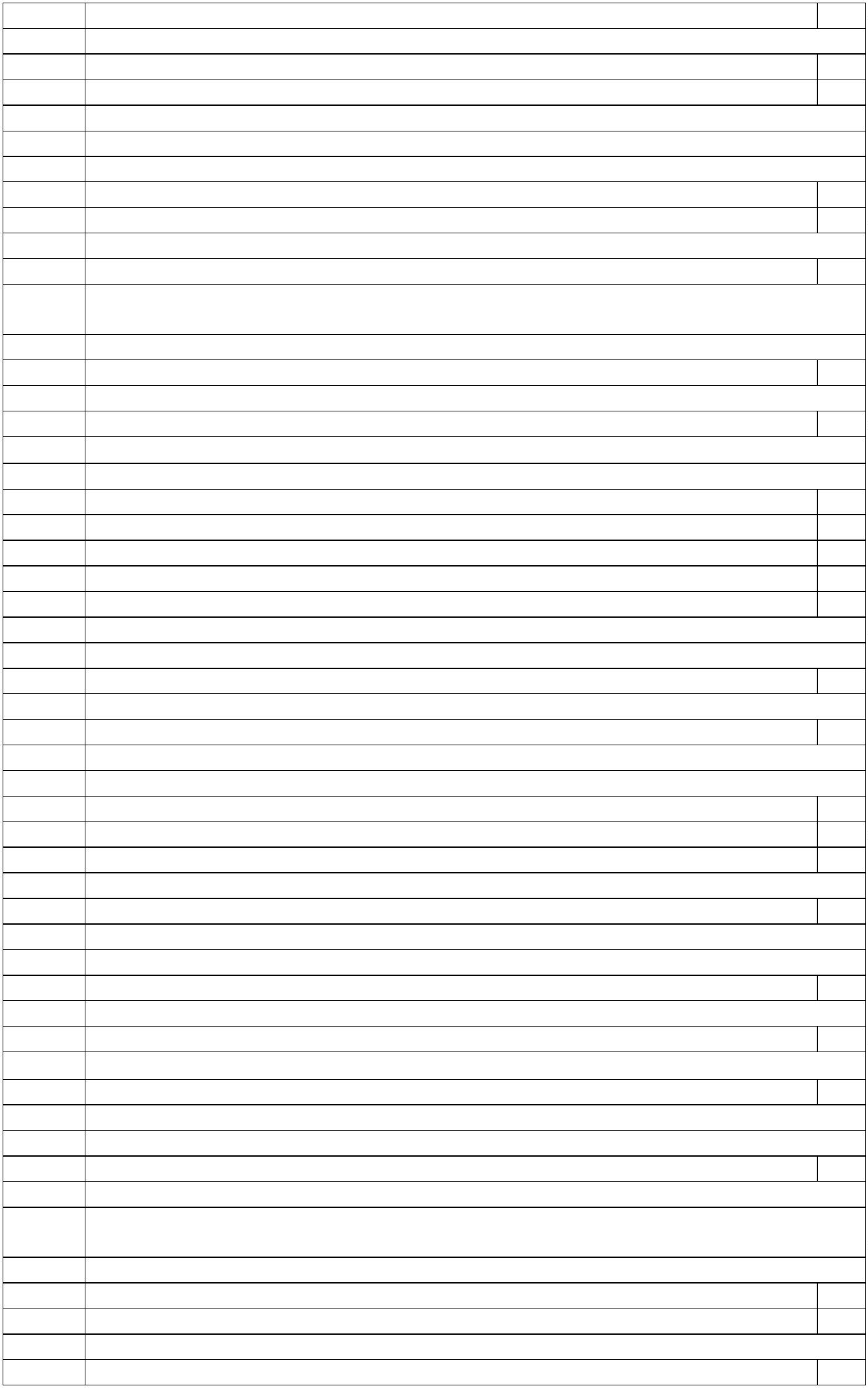 777777777777777777777778888888888888888887.22-5 Aluguel de fitas de vídeo, DVDs e similares7.23-3 Aluguel de objetos do vestuário, jóias e acessórios7.29-2 Aluguel de objetos pessoais e domésticos não especificados anteriormente1117.3Aluguel de máquinas e equipamentos sem operador7.31-4 Aluguel de máquinas e equipamentos agrícolas sem operador7.32-2 Aluguel de máquinas e equipamentos para construção sem operador7.33-1 Aluguel de máquinas e equipamentos para escritório11117.39-0 Aluguel de máquinas e equipamentos não especificados anteriormente7.4Gestão de ativos intangíveis não-financeiros7.40-3 Gestão de ativos intangíveis não-financeiros188.1SELEÇÃO, AGENCIAMENTO E LOCAÇÃO DE MÃO-DE-OBRASeleção e agenciamento de mão-de-obra8.10-8 Seleção e agenciamento de mão-de-obra8.2 Locação de mão-de-obra temporária8.20-5 Locação de mão-de-obra temporária8.3 Fornecimento e gestão de recursos humanos para terceiros8.30-2 Fornecimento e gestão de recursos humanos para terceiros11199.1AGÊNCIAS DE VIAGENS, OPERADORES TURÍSTICOS E SERVIÇOS DE RESERVASAgências de viagens e operadores turísticos9.11-2 Agências de viagens9.12-1 Operadores turísticos119.9Serviços de reservas e outros serviços de turismo não especificados anteriormente9.90-2 Serviços de reservas e outros serviços de turismo não especificados anteriormente100.1ATIVIDADES DE VIGILÂNCIA, SEGURANÇA E INVESTIGAÇÃOAtividades de vigilância, segurança privada e transporte de valores0.11-1 Atividades de vigilância e segurança privada0.12-9 Atividades de transporte de valores330.20.20-0 Atividades de monitoramento de sistemas de segurança0.3 Atividades de investigação particular0.30-7 Atividades de investigação particularAtividades de monitoramento de sistemas de segurança3311.1SERVIÇOS PARA EDIFÍCIOS E ATIVIDADES PAISAGÍSTICASServiços combinados para apoio a edifícios1.11-7 Serviços combinados para apoio a edifícios, exceto condomínios prediais1.12-5 Condomínios prediais221.2Atividades de limpeza1.21-4 Limpeza em prédios e em domicílios1.22-2 Imunização e controle de pragas urbanas1.29-0 Atividades de limpeza não especificadas anteriormente3331.3Atividades paisagísticas1.30-3 Atividades paisagísticas1SERVIÇOS DE ESCRITÓRIO, DE APOIO ADMINISTRATIVO E OUTROS SERVIÇOSPRESTADOS ÀS EMPRESAS82882.1Serviços de escritório e apoio administrativo2.11-3 Serviços combinados de escritório e apoio administrativo12Fotocópias, preparação de documentos e outros serviços especializados de apoioadministrativo82.19-92.28888888Atividades de teleatendimento2.20-2 Atividades de teleatendimento2.3 Atividades de organização de eventos, exceto culturais e esportivos2.30-0 Atividades de organização de eventos, exceto culturais e esportivos2.9 Outras atividades de serviços prestados principalmente às empresas2.91-1 Atividades de cobrança e informações cadastrais2.92-0 Envasamento e empacotamento sob contrato2222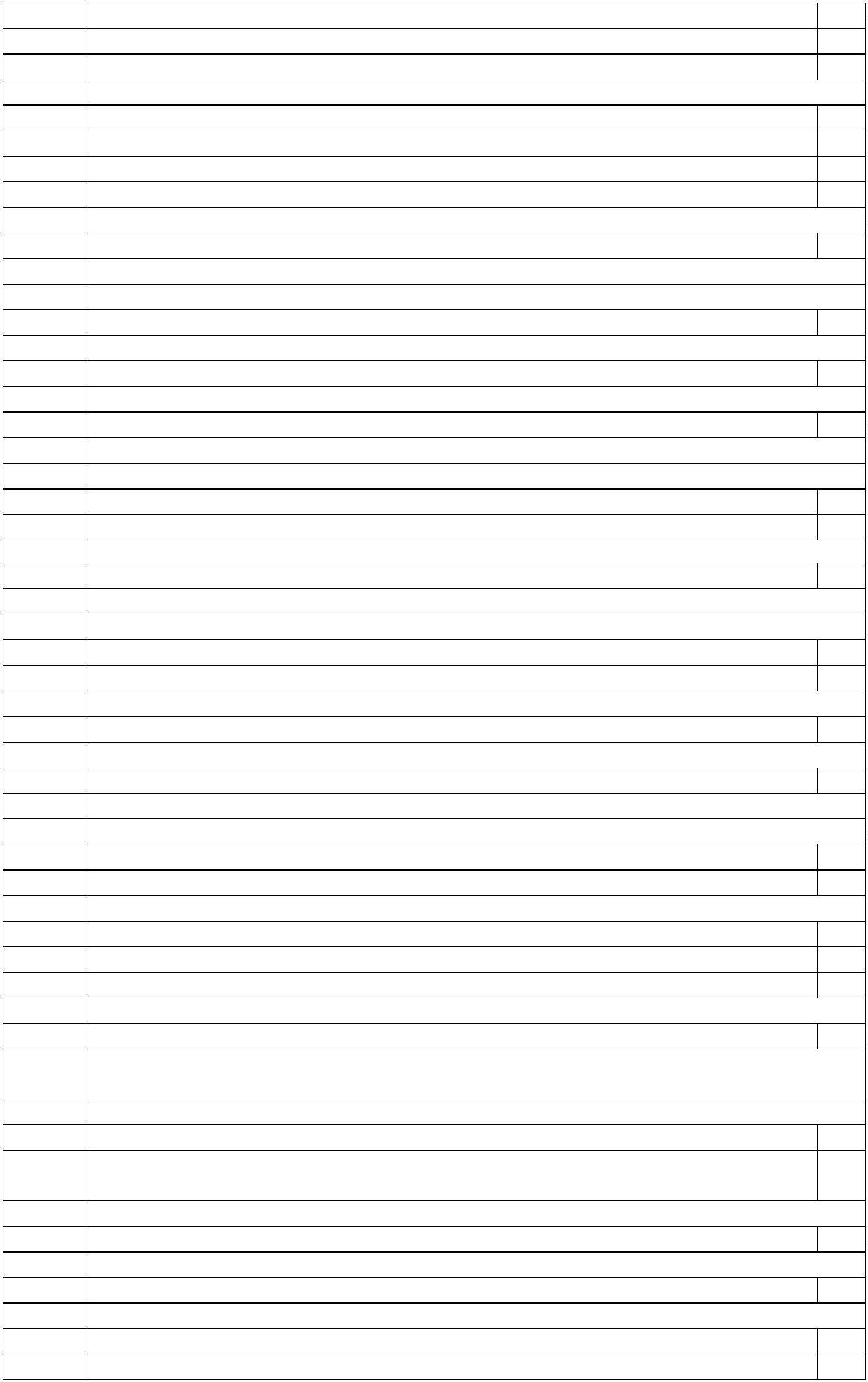 Atividades de serviços prestados principalmente às empresas não especificadasanteriormente82.99-72OADMINISTRAÇÃO PÚBLICA, DEFESA E SEGURIDADE SOCIALADMINISTRAÇÃO PÚBLICA, DEFESA E SEGURIDADE SOCIALAdministração do estado e da política econômica e social888888888888844.14.11-6 Administração pública em geral4.12-4 Regulação das atividades de saúde, educação, serviços culturais e outros serviços sociais4.13-2 Regulação das atividades econômicas1114.2Serviços coletivos prestados pela administração pública4.21-3 Relações exteriores4.22-1 Defesa4.23-0 Justiça4.24-8 Segurança e ordem pública4.25-6 Defesa Civil4.311111Seguridade social obrigatória4.30-2 Seguridade social obrigatória1PEDUCAÇÃO88888888888888888888855.1EDUCAÇÃOEducação infantil e ensino fundamental5.11-2 Educação infantil - creche5.12-1 Educação infantil - pré-escola5.13-9 Ensino fundamental2225.2Ensino médio5.20-1 Ensino médio5.35.31-7 Educação superior - graduação5.32-5 Educação superior - graduação e pós-graduação5.33-3 Educação superior - pós-graduação e extensão2Educação superior2225.4Educação profissional de nível técnico e tecnológico5.41-4 Educação profissional de nível técnico5.42-2 Educação profissional de nível tecnológico5.55.50-3 Atividades de apoio à educação5.9 Outras atividades de ensino5.91-1 Ensino de esportes5.92-9 Ensino de arte e cultura5.93-7 Ensino de idiomas5.99-6 Atividades de ensino não especificadas anteriormente22Atividades de apoio à educação22222QSAÚDE HUMANA E SERVIÇOS SOCIAISATIVIDADES DE ATENÇÃO À SAÚDE HUMANAAtividades de atendimento hospitalar888888888888888866.16.10-1 Atividades de atendimento hospitalar6.2 Serviços móveis de atendimento a urgências e de remoção de pacientes6.21-6 Serviços móveis de atendimento a urgências3336.22-4 Serviços de remoção de pacientes, exceto os serviços móveis de atendimento a urgências6.36.30-5 Atividades de atenção ambulatorial executadas por médicos e odontólogos6.4 Atividades de serviços de complementação diagnóstica e terapêutica6.40-2 Atividades de serviços de complementação diagnóstica e terapêutica6.5 Atividades de profissionais da área de saúde, exceto médicos e odontólogos6.50-0 Atividades de profissionais da área de saúde, exceto médicos e odontólogos6.6 Atividades de apoio à gestão de saúde6.60-7 Atividades de apoio à gestão de saúde6.9 Atividades de atenção à saúde humana não especificadas anteriormente6.90-9 Atividades de atenção à saúde humana não especificadas anteriormenteAtividades de atenção ambulatorial executadas por médicos e odontólogos33211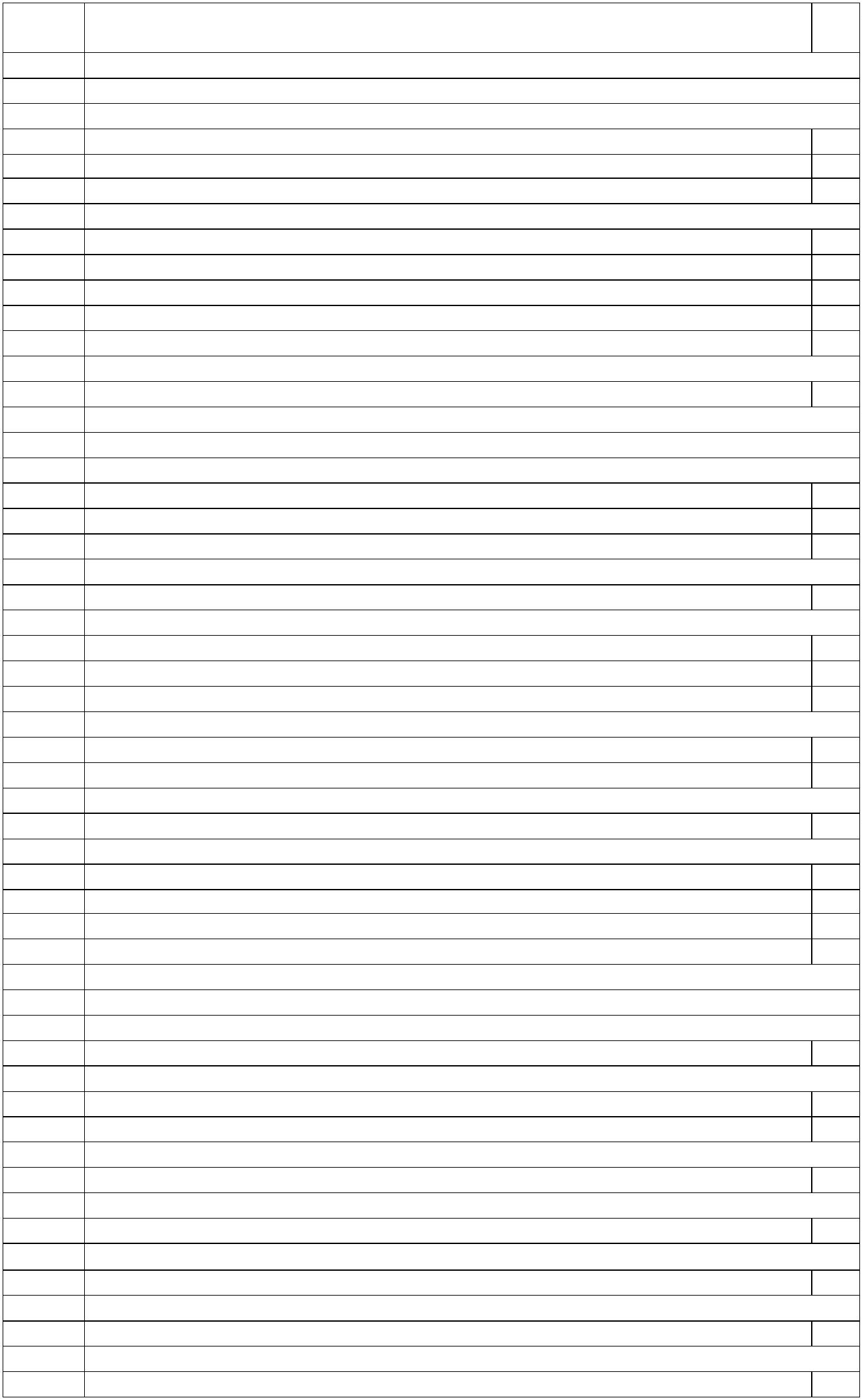 ATIVIDADES DE ATENÇÃO À SAÚDE HUMANA INTEGRADAS COM ASSISTÊNCIASOCIAL, PRESTADAS EM RESIDÊNCIAS COLETIVAS E PARTICULARES887Atividades de assistência a idosos, deficientes físicos, imunodeprimidos e convalescentes, e deinfra-estrutura e apoio a pacientes prestadas em residências coletivas e particulares7.1Atividades de assistência a idosos, deficientes físicos, imunodeprimidos e convalescentesprestadas em residências coletivas e particulares8887.11-5117.12-3 Atividades de fornecimento de infra-estrutura de apoio e assistência a paciente no domicílioAtividades de assistência psicossocial e à saúde a portadores de distúrbios psíquicos, deficiênciamental e dependência química7.2Atividades de assistência psicossocial e à saúde a portadores de distúrbios psíquicos,deficiência mental e dependência química87.20-47.3188888Atividades de assistência social prestadas em residências coletivas e particulares117.30-1 Atividades de assistência social prestadas em residências coletivas e particulares88.0SERVIÇOS DE ASSISTÊNCIA SOCIAL SEM ALOJAMENTOServiços de assistência social sem alojamento8.00-6 Serviços de assistência social sem alojamento1RARTES, CULTURA, ESPORTE E RECREAÇÃOATIVIDADES ARTÍSTICAS, CRIATIVAS E DE ESPETÁCULOSAtividades artísticas, criativas e de espetáculos9999999900.00.01-9 Artes cênicas, espetáculos e atividades complementares0.02-7 Criação artística0.03-5 Gestão de espaços para artes cênicas, espetáculos e outras atividades artísticas11.0221ATIVIDADES LIGADAS AO PATRIMÔNIO CULTURAL E AMBIENTALAtividades ligadas ao patrimônio cultural e ambiental1.01-5 Atividades de bibliotecas e arquivos22Atividades de museus e de exploração, restauração artística e conservação de lugares eprédios históricos e atrações similares991.02-31.03-1Atividades de jardins botânicos, zoológicos, parques nacionais, reservas ecológicas e áreasde proteção ambiental299999999999922.0ATIVIDADES DE EXPLORAÇÃO DE JOGOS DE AZAR E APOSTASAtividades de exploração de jogos de azar e apostas2.00-3 Atividades de exploração de jogos de azar e apostas33.11ATIVIDADES ESPORTIVAS E DE RECREAÇÃO E LAZERAtividades esportivas3.11-5 Gestão de instalações de esportes12223.12-3 Clubes sociais, esportivos e similares3.13-1 Atividades de condicionamento físico3.19-1 Atividades esportivas não especificadas anteriormente3.2Atividades de recreação e lazer3.21-2 Parques de diversão e parques temáticos3.29-8 Atividades de recreação e lazer não especificadas anteriormente22SOUTRAS ATIVIDADES DE SERVIÇOS994ATIVIDADES DE ORGANIZAÇÕES ASSOCIATIVAS4.1Atividades de organizações associativas patronais, empresariais e profissionais999999999994.11-1 Atividades de organizações associativas patronais e empresariais4.12-0 Atividades de organizações associativas profissionais114.24.20-1 Atividades de organizações sindicais4.3 Atividades de associações de defesa de direitos sociais4.30-8 Atividades de associações de defesa de direitos sociais4.9 Atividades de organizações associativas não especificadas anteriormenteAtividades de organizações sindicais114.91-0 Atividades de organizações religiosas4.92-8 Atividades de organizações políticas4.93-6 Atividades de organizações associativas ligadas à cultura e à arte4.99-5 Atividades associativas não especificadas anteriormente1111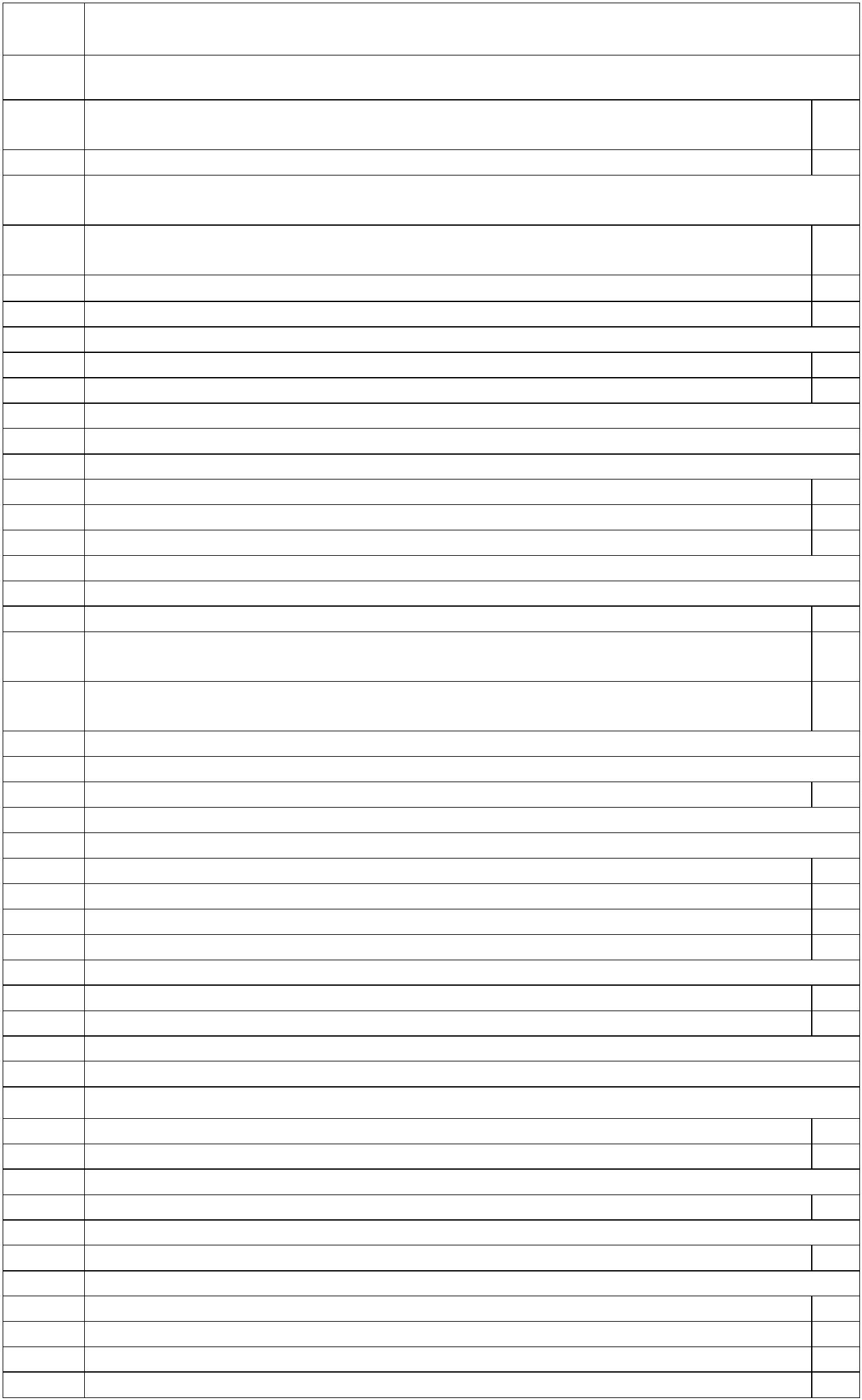 REPARAÇÃO E MANUTENÇÃO DE EQUIPAMENTOS DE INFORMÁTICA ECOMUNICAÇÃO E DE OBJETOS PESSOAIS E DOMÉSTICOS959995.1Reparação e manutenção de equipamentos de informática e comunicação5.11-8 Reparação e manutenção de computadores e de equipamentos periféricos5.12-6 Reparação e manutenção de equipamentos de comunicação33995.2Reparação e manutenção de objetos e equipamentos pessoais e domésticos5.21-5 Reparação e manutenção de equipamentos eletroeletrônicos de uso pessoal e domésticoReparação e manutenção de objetos e equipamentos pessoais e domésticos não especificados3395.29-1anteriormente99999966.0OUTRAS ATIVIDADES DE SERVIÇOS PESSOAISOutras atividades de serviços pessoais6.01-7 Lavanderias, tinturarias e toalheiros22226.02-5 Cabeleireiros e outras atividades de tratamento de beleza6.03-3 Atividades funerárias e serviços relacionados6.09-2 Atividades de serviços pessoais não especificadas anteriormenteTSERVIÇOS DOMÉSTICOSSERVIÇOS DOMÉSTICOSServiços domésticos99977.07.00-5 Serviços domésticos21UORGANISMOS INTERNACIONAIS E OUTRAS INSTITUIÇÕES EXTRATERRITORIAISORGANISMOS INTERNACIONAIS E OUTRAS INSTITUIÇÕES EXTRATERRITORIAISOrganismos internacionais e outras instituições extraterritoriais99999.09.00-8 Organismos internacionais e outras instituições extraterritoriais*Informações sobre detalhamentos dos CNAE ver http://www.ibge.gov.br/concla/default.phpQUADRO II(Alterado pela Portaria SSMT n.º 34, de 11 de dezembro de 1987)DIMENSIONAMENTO DOS SESMTN.º de EmpregadosGraudeRiscono estabelecimento50a100101a250251a500501a1.0001.001a20002.001a3.5003.501a5.000Acima de 5000Para cada grupoDe 4000 ou fraçãoacima 2000**TécnicosTécnico Seg. TrabalhoEngenheiro Seg. TrabalhoAux. Enferm. do TrabalhoEnfermeiro do TrabalhoMédico do TrabalhoTécnico Seg. TrabalhoEngenheiro Seg. TrabalhoAux. Enferm. do TrabalhoEnfermeiro do TrabalhoMédico do TrabalhoTécnico Seg. TrabalhoEngenheiro Seg. TrabalhoAux. Enferm. do TrabalhoEnfermeiro do TrabalhoMédico do Trabalho113111*121111*112341*151111821121*11*11*211*11*111*411612131121*111*111Técnico Seg. TrabalhoEngenheiro Seg. TrabalhoAux. Enferm. do TrabalhoEnfermeiro do TrabalhoMédico do Trabalho121*31*4115118221031133111*1*1121(*) Tempo parcial (mínimo de três horas)(**) O dimensionamento total deverá ser feitolevando-se em consideração o dimensionamentode faixas de 3501 a 5000 mais o dimensionamentodo(s) grupo(s) de 4000 ou fração acima de 2000.OBS: Hospitais, Ambulatórios, Maternidade, Casas deSaúde e Repouso, Clínicas e estabelecimentos similarescom mais de 500 (quinhentos) empregados deverãocontratar um Enfermeiro em tempo integral.QUADRO III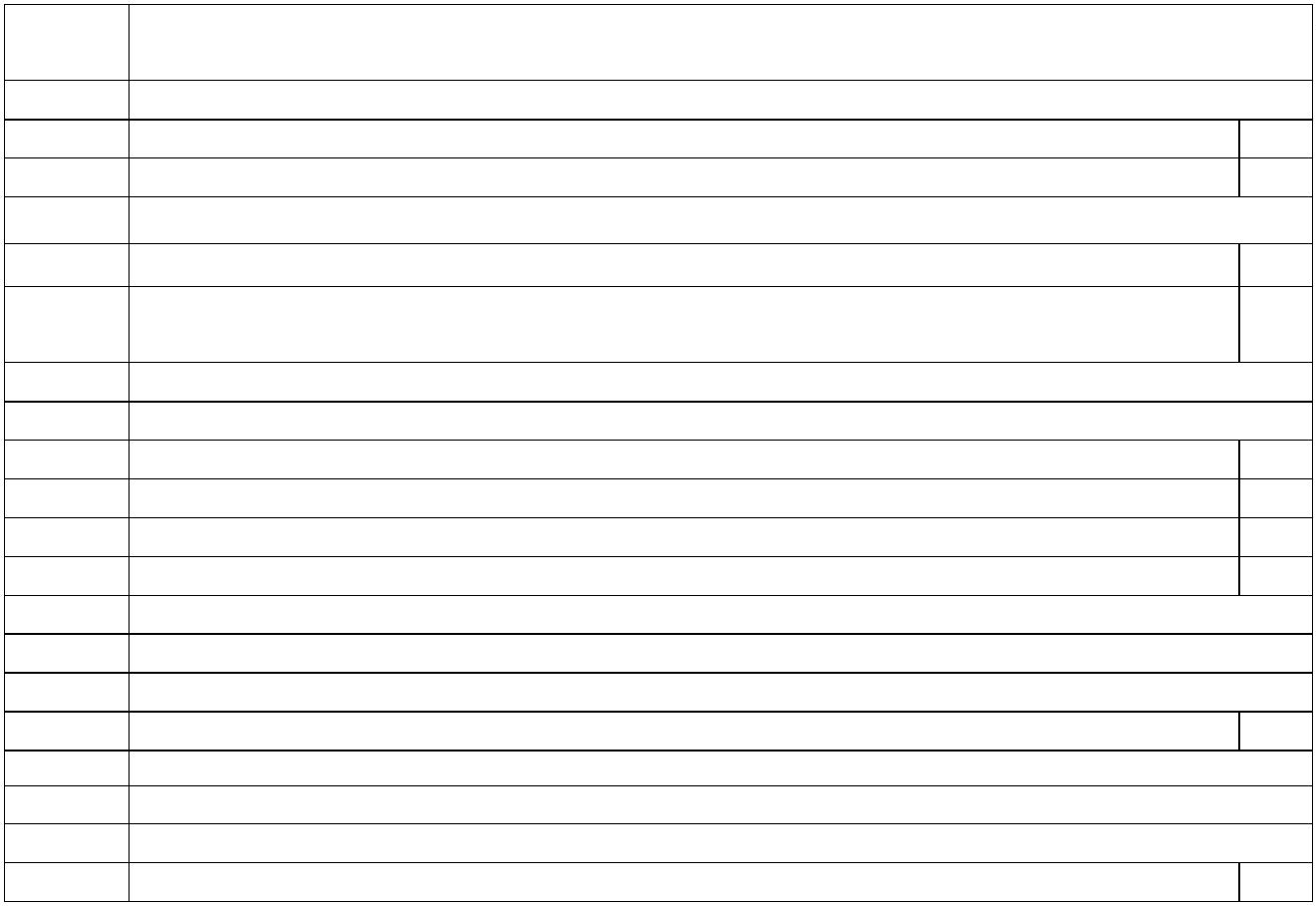 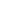 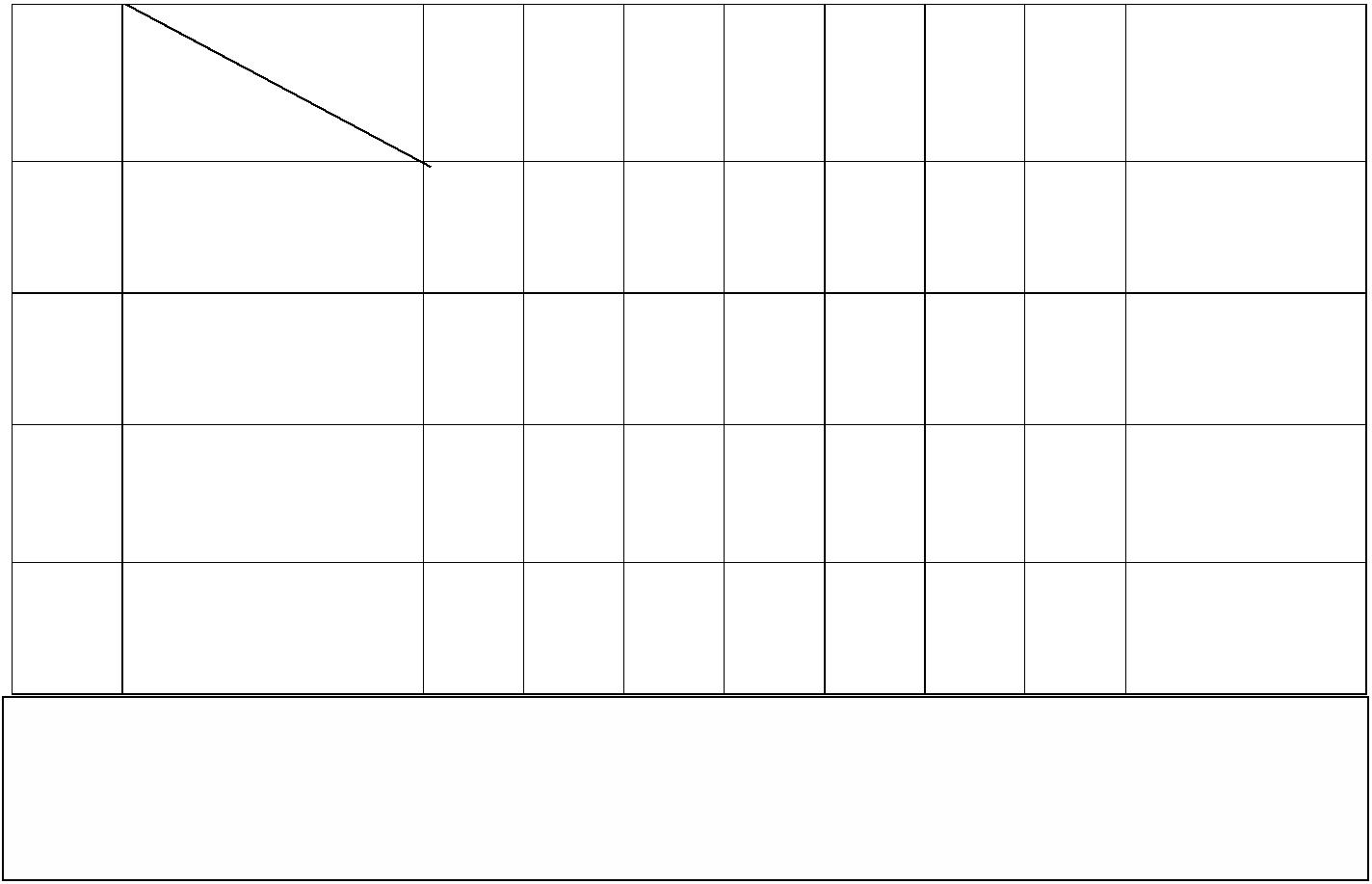 ACIDENTES COM VÍTIMA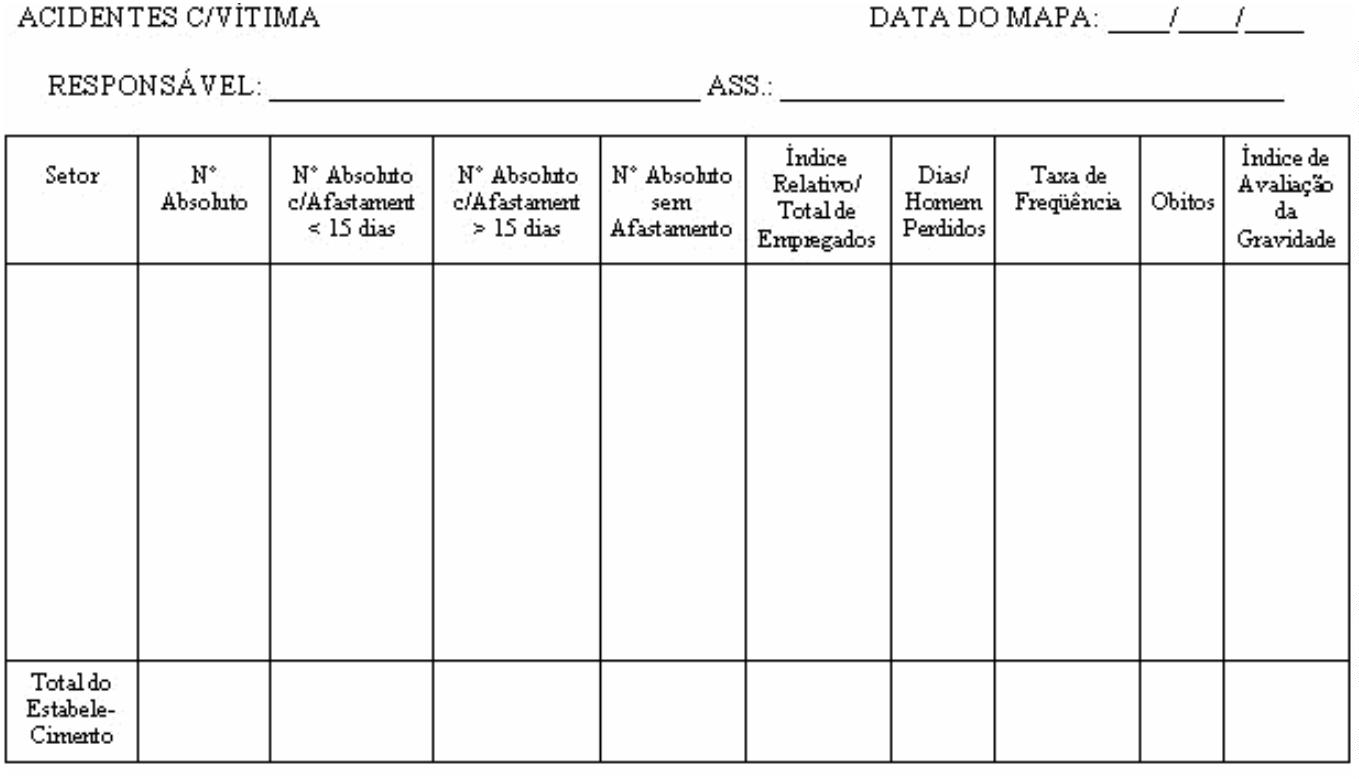 QUADRO IVDOENÇAS OCUPACIONAISDATADOMAPA:ASS.:____/____/____RESPONSÁVEL: __________________________________________________________Tipo deDoençaN° Absoluto Setores deN° Relativo N° deN°N° de Trabalhadoresde CasosAtividadedosdeÓbitos Trabalhador DefinitivamenteCasosesIncapacitadosPortadores (%(*) Empregados)TotalTransferidosp/Outro Setor(*) Codificar no verso. Por exemplo: 1 – setor embalagens; 2- setor montagem.QUADRO VINSALUBRIDADEDATAASS.:DO MAPA: ____/____/____RESPONSÁVEL: __________________________________________________________SetorAgentes Identificados Intensidade ouConcentraçãoN° de TrabalhadoresExpostos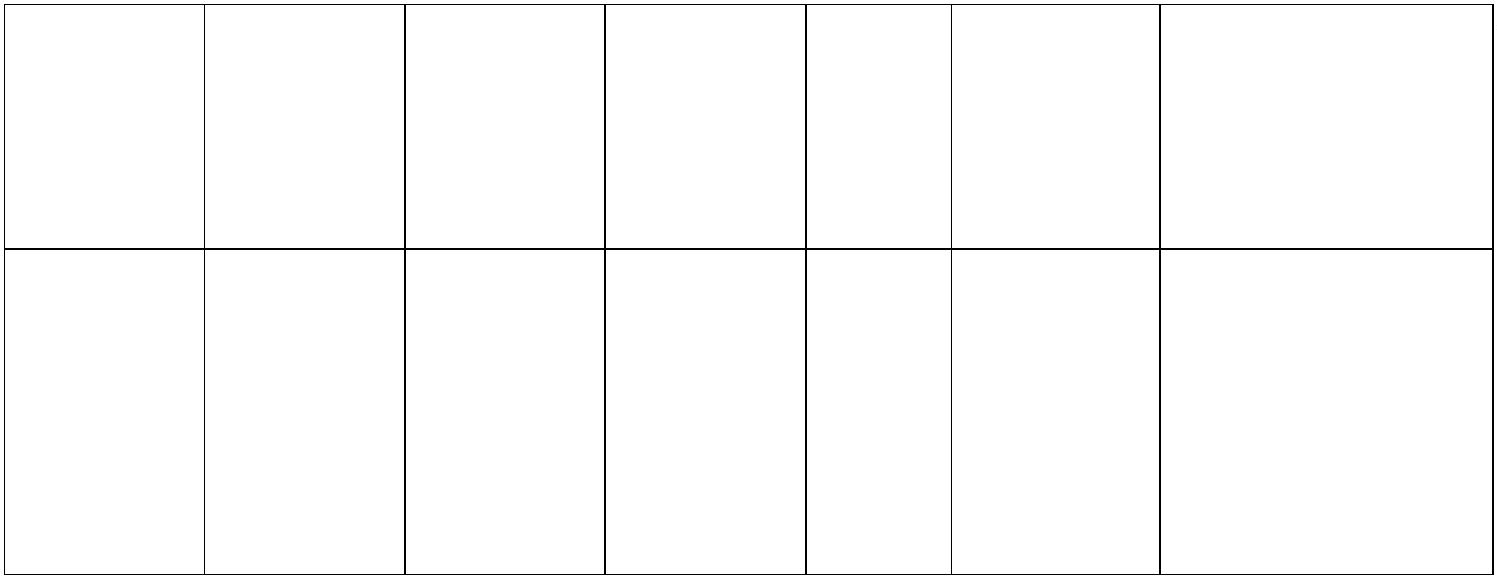 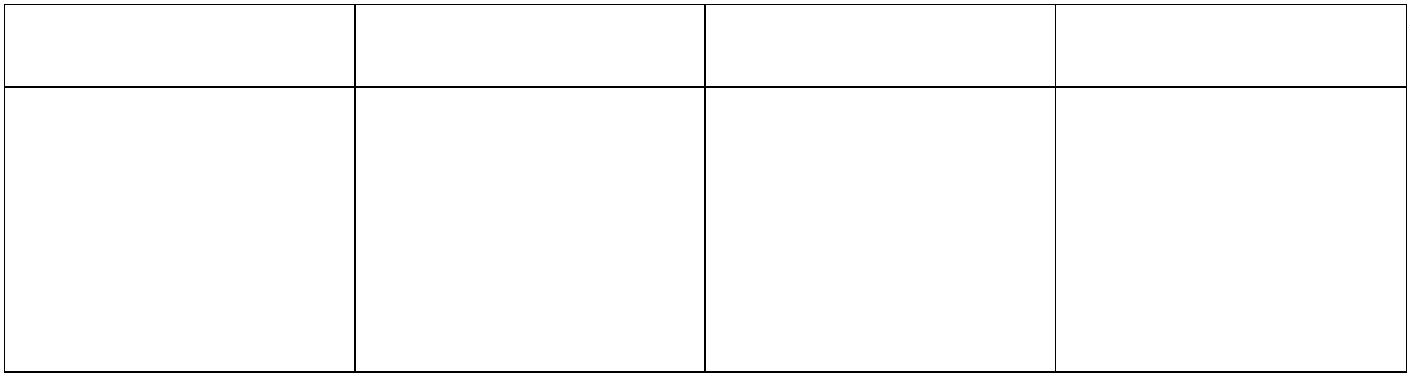 QUADRO VIACIDENTES SEM VÍTIMARESPONSÁVEL:DATA DO MAPA:_ /_ /__ASS.:______________________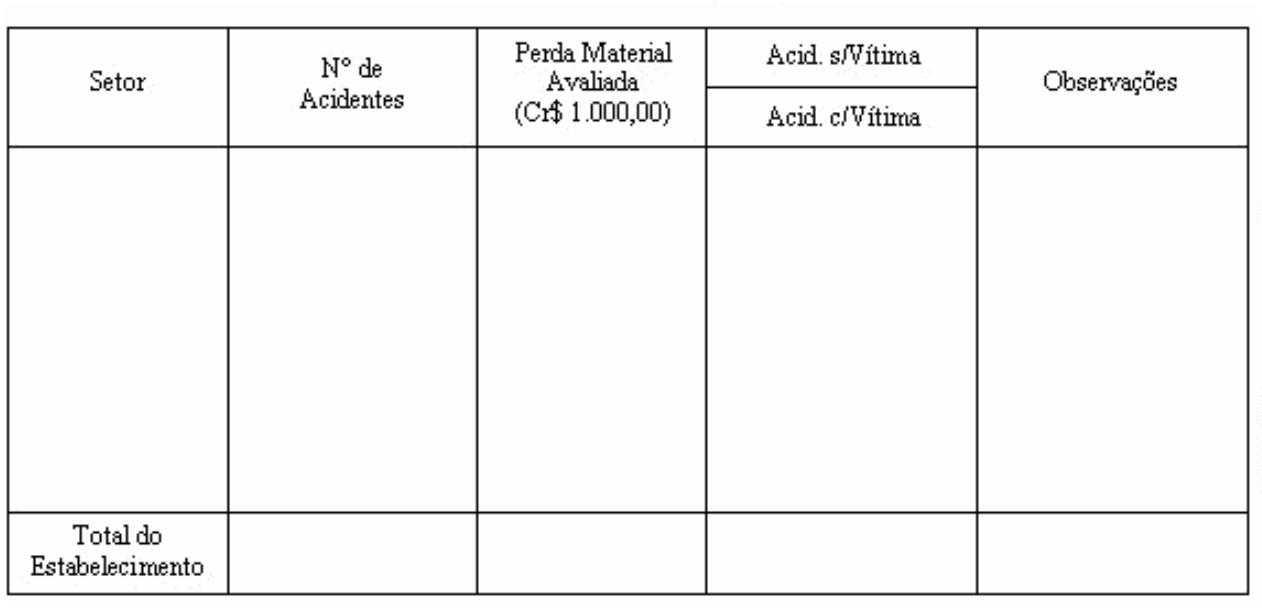 